РОССИЙСКАЯ ФЕДЕРАЦИЯФЕДЕРАЛЬНЫЙ ЗАКОНО ПРОМЫШЛЕННОЙ ПОЛИТИКЕ В РОССИЙСКОЙ ФЕДЕРАЦИИПринятГосударственной Думой16 декабря 2014 годаОдобренСоветом Федерации25 декабря 2014 годаГлава 1. ОБЩИЕ ПОЛОЖЕНИЯСтатья 1. Предмет регулирования настоящего Федерального законаНастоящий Федеральный закон регулирует отношения, возникающие между субъектами, осуществляющими деятельность в сфере промышленности, организациями, входящими в состав инфраструктуры поддержки указанной деятельности, органами государственной власти Российской Федерации, органами государственной власти субъектов Российской Федерации, органами местного самоуправления при формировании и реализации промышленной политики в Российской Федерации.Статья 2. Правовое регулирование в сфере промышленной политики1. Правовое регулирование в сфере промышленной политики основывается на Конституции Российской Федерации, федеральных конституционных законах и осуществляется в соответствии с настоящим Федеральным законом, другими федеральными законами, принятыми в соответствии с ним, федеральными законами, регулирующими отношения в сфере промышленной политики в отдельных отраслях экономики, иными нормативными правовыми актами Российской Федерации, законами и иными нормативными правовыми актами субъектов Российской Федерации, регулирующими отношения в сфере промышленной политики.2. Настоящий Федеральный закон не применяется к отношениям, связанным с производством спиртосодержащей пищевой продукции, алкогольной продукции и производством табачных изделий.Статья 3. Основные понятия, используемые в настоящем Федеральном законеДля целей настоящего Федерального закона используются следующие основные понятия:1) промышленная политика - комплекс правовых, экономических, организационных и иных мер, направленных на развитие промышленного потенциала Российской Федерации, обеспечение производства конкурентоспособной промышленной продукции;2) промышленное производство (промышленность) - определенная на основании Общероссийского классификатора видов экономической деятельности совокупность видов экономической деятельности, относящихся к добыче полезных ископаемых, обрабатывающему производству, обеспечению электрической энергией, газом и паром, кондиционированию воздуха, водоснабжению, водоотведению, организации сбора и утилизации отходов, а также ликвидации загрязнений;3) субъекты деятельности в сфере промышленности - юридические лица, индивидуальные предприниматели, осуществляющие деятельность в сфере промышленности на территории Российской Федерации, на континентальном шельфе Российской Федерации, в исключительной экономической зоне Российской Федерации;4) меры стимулирования деятельности в сфере промышленности - действия правового, экономического и организационного характера, которые осуществляются органами государственной власти, органами местного самоуправления, организациями, входящими в состав инфраструктуры поддержки деятельности в сфере промышленности, и направлены на достижение целей промышленной политики;5) отрасль промышленности - совокупность субъектов, осуществляющих деятельность в сфере промышленности, в рамках одной или нескольких классификационных группировок одного или нескольких видов экономической деятельности в соответствии с Общероссийским классификатором видов экономической деятельности;6) промышленная продукция - товары, произведенные в результате осуществления деятельности в сфере промышленности;7) промышленная продукция, не имеющая произведенных в Российской Федерации аналогов, - промышленная продукция, которая отвечает критериям, предусмотренным пунктом 2 части 1 статьи 6 настоящего Федерального закона, и не может быть заменена на продукцию, произведенную на территории Российской Федерации и имеющую схожие технические и эксплуатационные характеристики, позволяющие ей выполнять те же функции и быть коммерчески взаимозаменяемой;8) промышленная инфраструктура - совокупность объектов недвижимого имущества, объектов транспортной инфраструктуры и коммунальной инфраструктуры, необходимых для осуществления деятельности в сфере промышленности;9) инфраструктура поддержки деятельности в сфере промышленности - коммерческие организации и некоммерческие организации, осуществляющие меры стимулирования деятельности в сфере промышленности;10) освоение производства промышленной продукции - мероприятия, обеспечивающие подготовку субъектов деятельности в сфере промышленности к выпуску ранее не производимой ими промышленной продукции или существенному увеличению количества ранее производимой промышленной продукции и включающие в себя подготовку к вводу в эксплуатацию основных средств и их ввод в эксплуатацию, разработку и отработку технологических процессов, овладение практическими навыками производства промышленной продукции;11) государственная информационная система промышленности - федеральная государственная информационная система, содержащая информацию о состоянии отраслей промышленности и прогнозе их развития;12) индустриальный (промышленный) парк - совокупность объектов промышленной инфраструктуры, предназначенных для создания промышленного производства или модернизации промышленного производства и управляемых управляющей компанией - коммерческой или некоммерческой организацией, созданной в соответствии с законодательством Российской Федерации;13) промышленный кластер - совокупность субъектов деятельности в сфере промышленности, связанных отношениями в указанной сфере вследствие территориальной близости и функциональной зависимости и размещенных на территории одного субъекта Российской Федерации или на территориях нескольких субъектов Российской Федерации;14) инжиниринговый центр - юридическое лицо, оказывающее инженерно-консультационные услуги по подготовке процесса производства и реализации продукции (работ, услуг), подготовке строительства и эксплуатации промышленных, инфраструктурных и других объектов, предпроектные и проектные услуги;15) уполномоченный орган - определенный Правительством Российской Федерации федеральный орган исполнительной власти в сфере промышленной политики;16) интегрированная структура оборонно-промышленного комплекса - объединение ведущих совместную деятельность юридических лиц, которое не является юридическим лицом, создается в соответствии с решениями Президента Российской Федерации или Правительства Российской Федерации и в котором одно юридическое лицо имеет возможность определять решения, принимаемые остальными юридическими лицами;17) головная организация интегрированной структуры оборонно-промышленного комплекса - юридическое лицо, которое входит в интегрированную структуру оборонно-промышленного комплекса и имеет возможность определять решения, принимаемые остальными юридическими лицами;18) технологическая инфраструктура - совокупность объектов недвижимого имущества и оборудования, необходимых для осуществления научно-технической деятельности или инновационной деятельности;(п. 18 введен Федеральным законом от 27.06.2018 N 160-ФЗ)19) промышленный технопарк - объекты промышленной инфраструктуры и технологической инфраструктуры, предназначенные для осуществления субъектами деятельности в сфере промышленности промышленного производства, и (или) научно-технической деятельности, и (или) инновационной деятельности в целях освоения производства промышленной продукции и коммерциализации полученных научно-технических результатов и управляемые управляющей компанией - коммерческой или некоммерческой организацией, созданной в соответствии с законодательством Российской Федерации;(п. 19 введен Федеральным законом от 27.06.2018 N 160-ФЗ)20) технология - совокупность выраженных в объективной форме результатов интеллектуальной деятельности, которая может служить технологической основой для производства промышленной продукции определенного вида и включает в том или ином сочетании изобретения, полезные модели, промышленные образцы, программы для электронных вычислительных машин либо другие результаты интеллектуальной деятельности, подлежащие правовой охране в соответствии с разделом VII Гражданского кодекса Российской Федерации, и результаты интеллектуальной деятельности, не подлежащие правовой охране в соответствии с разделом VII Гражданского кодекса Российской Федерации, в том числе технические данные и другую информацию;(п. 20 введен Федеральным законом от 02.08.2019 N 290-ФЗ)21) единый технологический процесс - совокупность научно и практически обоснованных производственных и технологических операций, необходимых для производства одного или одновременно нескольких видов промышленной продукции, определенных на основании Общероссийского классификатора продукции по видам экономической деятельности;(п. 21 введен Федеральным законом от 02.08.2019 N 290-ФЗ)22) технопарк в сфере высоких технологий - совокупность объектов технологической инфраструктуры, транспортной инфраструктуры и коммунальной инфраструктуры, зданий, строений, сооружений, предназначенных для осуществления юридическими лицами, индивидуальными предпринимателями научно-технической деятельности, и (или) инновационной деятельности, и (или) деятельности в сфере информационных технологий в целях обеспечения производства промышленной продукции и (или) выведения на рынок новых продуктов, технологий и (или) услуг и управляемых управляющей компанией - коммерческой или некоммерческой организацией, созданной в соответствии с законодательством Российской Федерации;(п. 22 введен Федеральным законом от 13.06.2023 N 245-ФЗ)23) конгрессное и (или) выставочное мероприятие - мероприятие, проводимое юридическим лицом или индивидуальным предпринимателем, для которых конгрессная и (или) выставочная деятельность определена в качестве основного вида деятельности или одного из дополнительных видов деятельности, в установленные сроки на специально подготовленных территориях и (или) объектах капитального строительства и в некапитальных строениях, сооружениях в целях обмена знаниями и опытом между представителями стран, отраслей экономики, профессий или организаций, демонстрации и распространения товаров (работ, услуг) и (или) информации о них, поиска необходимых направлений развития в сфере промышленности и межотраслевого взаимодействия.(п. 23 введен Федеральным законом от 24.07.2023 N 371-ФЗ)Статья 4. Цели, задачи и принципы промышленной политики1. Целями промышленной политики являются:1) формирование высокотехнологичной, конкурентоспособной промышленности, обеспечивающей переход экономики государства от экспортно-сырьевого типа развития к инновационному типу развития;2) обеспечение обороны страны и безопасности государства;3) обеспечение занятости населения и повышение уровня жизни граждан Российской Федерации.2. Задачами промышленной политики являются:1) создание и развитие современной промышленной инфраструктуры, инфраструктуры поддержки деятельности в сфере промышленности, соответствующих целям и задачам, определенным документами стратегического планирования на федеральном уровне;2) создание конкурентных условий осуществления деятельности в сфере промышленности по сравнению с условиями осуществления указанной деятельности на территориях иностранных государств;3) стимулирование субъектов деятельности в сфере промышленности осуществлять внедрение результатов интеллектуальной деятельности и освоение производства инновационной промышленной продукции;4) стимулирование субъектов деятельности в сфере промышленности рационально и эффективно использовать материальные, финансовые, трудовые и природные ресурсы, обеспечивать повышение производительности труда, внедрение импортозамещающих, ресурсосберегающих и экологически безопасных технологий;5) увеличение выпуска продукции с высокой долей добавленной стоимости и поддержка экспорта такой продукции;6) поддержка технологического перевооружения субъектов деятельности в сфере промышленности, модернизация основных производственных фондов исходя из темпов, опережающих их старение;7) снижение риска чрезвычайных ситуаций техногенного характера на объектах промышленной инфраструктуры;8) обеспечение технологической независимости национальной экономики.3. Основными принципами промышленной политики являются:1) программно-целевой метод формирования документов стратегического планирования в сфере промышленности;2) измеримость целей развития промышленности и реализации мер стимулирования субъектов деятельности в сфере промышленности;3) мониторинг эффективности промышленной политики и контроль за ее реализацией;4) применение мер стимулирования деятельности в сфере промышленности для достижения показателей и индикаторов, установленных документами стратегического планирования;5) координация мер стимулирования деятельности в сфере промышленности, осуществляемых органами государственной власти Российской Федерации, органами государственной власти субъектов Российской Федерации, органами местного самоуправления;6) рациональное сочетание форм и методов государственного регулирования и рыночной экономики, мер прямого и косвенного стимулирования деятельности в сфере промышленности;7) обеспеченность ресурсами и их концентрация на развитии приоритетных отраслей промышленности;8) информационная открытость при разработке промышленной политики и применении мер стимулирования деятельности в сфере промышленности с учетом интересов безопасности государства;9) равный доступ субъектов деятельности в сфере промышленности к получению государственной поддержки в соответствии с условиями ее предоставления;10) интеграция науки, образования и промышленности;11) учет интересов субъектов Российской Федерации в решении вопросов функционирования и развития оборонно-промышленного комплекса при условии соблюдения приоритета федеральных интересов.Статья 5. Участники формирования промышленной политики и ее реализации1. Участниками формирования промышленной политики и ее реализации являются органы государственной власти Российской Федерации, органы государственной власти субъектов Российской Федерации, органы местного самоуправления, Счетная палата Российской Федерации, субъекты деятельности в сфере промышленности, организации, входящие в состав инфраструктуры поддержки указанной деятельности.2. Полномочия Государственной корпорации по атомной энергии "Росатом" в области формирования и реализации промышленной политики определяются законодательством в области использования атомной энергии и настоящим Федеральным законом.3. Полномочия Государственной корпорации по космической деятельности "Роскосмос" в области формирования и реализации промышленной политики определяются законодательством в области космической деятельности и настоящим Федеральным законом.(часть 3 введена Федеральным законом от 13.07.2015 N 216-ФЗ)Статья 6. Полномочия Правительства Российской Федерации и федеральных органов исполнительной власти в сфере промышленной политики1. Правительство Российской Федерации в соответствии с настоящим Федеральным законом:1) утверждает документы стратегического планирования в сфере промышленности в соответствии с Федеральным законом от 28 июня 2014 года N 172-ФЗ "О стратегическом планировании в Российской Федерации";2) утверждает критерии отнесения продукции к промышленной продукции, не имеющей произведенных в Российской Федерации аналогов, и критерии подтверждения производства промышленной продукции на территории Российской Федерации;(в ред. Федерального закона от 03.07.2016 N 365-ФЗ)3) утверждает порядок применения мер стимулирования деятельности в сфере промышленности, установленных настоящим Федеральным законом, другими федеральными законами, нормативными правовыми актами Президента Российской Федерации, нормативными правовыми актами Правительства Российской Федерации, включая требования к инвестиционным проектам, реализация которых дает право субъектам деятельности в сфере промышленности на получение финансовой поддержки в виде льгот по налогам и сборам в соответствии с законодательством о налогах и сборах;(в ред. Федерального закона от 02.08.2019 N 290-ФЗ)4) утверждает порядок создания, эксплуатации и совершенствования государственной информационной системы промышленности, порядок предоставления субъектами деятельности в сфере промышленности, органами государственной власти, органами местного самоуправления информации для включения в государственную информационную систему промышленности, перечень подлежащих утверждению уполномоченным органом форм предоставления информации для включения в государственную информационную систему промышленности субъектами деятельности в сфере промышленности, органами государственной власти и органами местного самоуправления, порядок доступа к информации, содержащейся в указанной информационной системе, порядок взаимодействия государственной информационной системы промышленности с иными государственными информационными системами;5) устанавливает требования к индустриальным (промышленным) паркам, управляющим компаниям индустриальных (промышленных) парков, промышленным технопаркам, управляющим компаниям промышленных технопарков, технопаркам в сфере высоких технологий, управляющим компаниям технопарков в сфере высоких технологий, промышленным кластерам, специализированным организациям промышленных кластеров в целях применения к ним мер стимулирования, установленных настоящим Федеральным законом, другими федеральными законами, нормативными правовыми актами Президента Российской Федерации, нормативными правовыми актами Правительства Российской Федерации;(в ред. Федеральных законов от 27.06.2018 N 160-ФЗ, от 13.06.2023 N 245-ФЗ)6) утверждает порядок заключения, изменения, расторжения специальных инвестиционных контрактов;(п. 6 в ред. Федерального закона от 02.08.2019 N 290-ФЗ)7) утверждает перечень видов технологий, признаваемых современными технологиями в целях заключения специальных инвестиционных контрактов (далее - перечень современных технологий), с указанием требований к таким технологиям и (или) основным техническим характеристикам промышленной продукции, которая может быть произведена с применением таких технологий, порядок формирования и актуализации перечня современных технологий, а также перечень российских научных организаций, организаций - участников проекта создания и обеспечения функционирования инновационного центра "Сколково", организаций, входящих в состав инфраструктуры поддержки деятельности в сфере промышленности, имеющих право давать заключения, подтверждающие возможность производства на основе таких технологий промышленной продукции, которая конкурентоспособна на мировом уровне, и содержащие описание требований к таким технологиям и (или) основным техническим характеристикам этой промышленной продукции (далее - перечень организаций);(п. 7 в ред. Федерального закона от 02.08.2019 N 290-ФЗ)7.1) утверждает требования к структуре, содержанию, порядку подготовки сводного отчета о результатах инвестиционных проектов, реализуемых в соответствии со специальными инвестиционными контрактами;(п. 7.1 введен Федеральным законом от 02.08.2019 N 290-ФЗ)7.2) утверждает порядок контроля за выполнением инвесторами обязательств по специальным инвестиционным контрактам, а также формы отчетов о выполнении указанных обязательств;(п. 7.2 введен Федеральным законом от 02.08.2019 N 290-ФЗ)7.3) утверждает порядок ведения реестра специальных инвестиционных контрактов, состав сведений, включаемых в него, в том числе порядок предоставления информации для ее включения в реестр специальных инвестиционных контрактов;(п. 7.3 введен Федеральным законом от 02.08.2019 N 290-ФЗ)8) утверждает перечень показателей, используемых для сопоставления условий осуществления деятельности в сфере промышленности на территории Российской Федерации и на территориях иностранных государств, порядок расчета и ежегодно достигаемые значения;9) устанавливает целевые показатели эффективности осуществления финансовой поддержки государственных фондов развития промышленности, созданных Российской Федерацией, за счет средств федерального бюджета;10) утверждает методику определения размера платы и предельные размеры платы за оказание необходимой и обязательной услуги по экспертизе определения отличий параметров продукции от параметров произведенной в Российской Федерации промышленной продукции;(п. 10 введен Федеральным законом от 03.07.2016 N 365-ФЗ)11) утверждает порядок отнесения продукции к промышленной продукции, не имеющей произведенных в Российской Федерации аналогов, в соответствии с критериями, предусмотренными пунктом 2 настоящей части;(п. 11 введен Федеральным законом от 03.07.2016 N 365-ФЗ)12) утверждает требования к организациям, осуществляющим экспертизу определения отличий параметров продукции от параметров произведенной в Российской Федерации промышленной продукции, и порядок их отбора;(п. 12 введен Федеральным законом от 03.07.2016 N 365-ФЗ)13) утверждает порядок выдачи заключения о подтверждении производства промышленной продукции на территории Российской Федерации;(п. 13 введен Федеральным законом от 03.07.2016 N 365-ФЗ)14) утверждает порядок проведения проверки достоверности (экспертизы) обоснований ориентировочной стоимости строительства судна и цен проектирования, строительства, ремонта, утилизации судна и выдачи заключения по результатам ее проведения, порядок установления платы за проведение проверки достоверности (экспертизы) обоснования ориентировочной стоимости строительства судна, а также порядок отбора организаций, осуществляющих проверку достоверности (экспертизу) обоснований ориентировочной стоимости строительства судна и цен проектирования, строительства, ремонта, утилизации судна, приостановления и лишения полномочий таких организаций и требования к ним;(п. 14 введен Федеральным законом от 07.10.2022 N 390-ФЗ)15) утверждает правила разработки и утверждения нормативов трудоемкости проектирования, строительства, ремонта, утилизации судов.(п. 15 введен Федеральным законом от 07.10.2022 N 390-ФЗ)2. Правительство Российской Федерации определяет полномочия федеральных органов исполнительной власти в сфере реализации промышленной политики, в том числе по разработке проектов документов стратегического планирования в сфере промышленности.3. Уполномоченный орган наряду с полномочиями в сфере реализации промышленной политики, установленными Правительством Российской Федерации, осуществляет следующие полномочия:1) осуществляет подготовку и опубликование в средствах массовой информации ежегодного доклада о состоянии и развитии промышленности и мерах стимулирования деятельности в сфере промышленности, включающего в себя оценку территориально-отраслевого состояния и развития промышленности, информацию о применении наилучших доступных технологий в промышленности, оценку эффективности применения мер стимулирования указанной деятельности;2) утратил силу. - Федеральный закон от 02.08.2019 N 290-ФЗ;3) обеспечивает создание, эксплуатацию и совершенствование государственной информационной системы промышленности в порядке, установленном Правительством Российской Федерации, и устанавливает требования к техническим, программным, лингвистическим средствам обеспечения эксплуатации государственной информационной системы промышленности;4) подтверждает соответствие индустриальных (промышленных) парков, промышленных технопарков и технопарков в сфере высоких технологий требованиям, установленным Правительством Российской Федерации, в целях применения к ним мер стимулирования, установленных настоящим Федеральным законом, другими федеральными законами, нормативными правовыми актами Президента Российской Федерации и нормативными правовыми актами Правительства Российской Федерации;(в ред. Федеральных законов от 27.06.2018 N 160-ФЗ, от 13.06.2023 N 245-ФЗ)5) заключает с высшими исполнительными органами государственной власти субъектов Российской Федерации соглашения о реализации промышленной политики, которыми может устанавливаться порядок согласования уполномоченным органом кандидатур руководителей органов государственной власти субъектов Российской Федерации, осуществляющих в соответствии с законодательством субъектов Российской Федерации полномочия по реализации промышленной политики в этих субъектах Российской Федерации;6) выдает заключение об отнесении продукции к промышленной продукции, не имеющей произведенных в Российской Федерации аналогов, с учетом проведения экспертизы определения отличий параметров продукции от параметров произведенной в Российской Федерации промышленной продукции;(п. 6 введен Федеральным законом от 03.07.2016 N 365-ФЗ)7) выдает заключение о подтверждении производства промышленной продукции на территории Российской Федерации;(п. 7 введен Федеральным законом от 03.07.2016 N 365-ФЗ)8) осуществляет подготовку и представление в Правительство Российской Федерации сводного отчета о результатах инвестиционных проектов, реализуемых в соответствии со специальными инвестиционными контрактами;(п. 8 введен Федеральным законом от 02.08.2019 N 290-ФЗ)9) осуществляет ведение реестра специальных инвестиционных контрактов;(п. 9 введен Федеральным законом от 02.08.2019 N 290-ФЗ)9.1) утверждает перечень работ, услуг, выполняемых, оказываемых государственными фондами развития промышленности, создаваемыми Российской Федерацией, в целях осуществления финансовой поддержки и иных видов поддержки, предусмотренных настоящим Федеральным законом;(п. 9.1 введен Федеральным законом от 05.12.2022 N 496-ФЗ)10) утверждает методические документы, используемые при определении ориентировочной стоимости строительства судна и определении, изменении цен проектирования, строительства, ремонта, утилизации судна, а также осуществляет методическое руководство по вопросам определения ориентировочной стоимости строительства судна и определения, изменения цен проектирования, строительства, ремонта, утилизации судна;(п. 10 введен Федеральным законом от 07.10.2022 N 390-ФЗ)11) утверждает методические документы, используемые при определении трудоемкости проектирования, строительства, ремонта, утилизации судна, а также осуществляет методическое руководство по вопросам определения трудоемкости проектирования, строительства, ремонта, утилизации судна;(п. 11 введен Федеральным законом от 07.10.2022 N 390-ФЗ)12) утверждает форму заключения по результатам проведения проверки достоверности (экспертизы) обоснования ориентировочной стоимости строительства судна;(п. 12 введен Федеральным законом от 07.10.2022 N 390-ФЗ)13) утверждает нормативы трудоемкости проектирования, строительства, ремонта, утилизации судов;(п. 13 введен Федеральным законом от 07.10.2022 N 390-ФЗ)14) устанавливает по согласованию с федеральным органом исполнительной власти, осуществляющим функции по выработке государственной политики и нормативно-правовому регулированию в сфере бюджетной деятельности, и федеральным органом исполнительной власти, осуществляющим функции по принятию нормативных правовых актов и контролю за соблюдением антимонопольного законодательства, порядок определения ориентировочной стоимости строительства судна;(п. 14 введен Федеральным законом от 07.10.2022 N 390-ФЗ)15) устанавливает порядок определения трудоемкости проектирования, строительства, ремонта, утилизации судна.(п. 15 введен Федеральным законом от 07.10.2022 N 390-ФЗ)Статья 7. Полномочия органов государственной власти субъектов Российской Федерации в сфере промышленной политики1. К полномочиям органов государственной власти субъектов Российской Федерации в сфере промышленной политики относятся:1) принятие законов и иных нормативных правовых актов субъектов Российской Федерации, устанавливающих меры стимулирования деятельности в сфере промышленности, осуществляемые за счет средств бюджетов субъектов Российской Федерации;2) разработка и реализация региональных научно-технических и инновационных программ и проектов, в том числе научными организациями субъектов Российской Федерации, осуществляемые за счет средств бюджетов субъектов Российской Федерации;3) содействие развитию межрегионального и международного сотрудничества субъектов деятельности в сфере промышленности;4) информирование субъектов деятельности в сфере промышленности об имеющихся трудовых ресурсах и о потребностях в создании новых рабочих мест на территориях субъектов Российской Федерации;5) установление дополнительных требований к индустриальным (промышленным) паркам, управляющим компаниям индустриальных (промышленных) парков, промышленным технопаркам, управляющим компаниям промышленных технопарков, технопаркам в сфере высоких технологий, управляющим компаниям технопарков в сфере высоких технологий, промышленным кластерам, специализированным организациям промышленных кластеров в целях применения мер стимулирования деятельности в сфере промышленности за счет имущества и средств бюджетов субъектов Российской Федерации;(в ред. Федеральных законов от 27.06.2018 N 160-ФЗ, от 13.06.2023 N 245-ФЗ)6) осуществление иных предусмотренных настоящим Федеральным законом, другими федеральными законами полномочий в сфере промышленной политики.2. Органы государственной власти субъектов Российской Федерации вправе передавать отдельные полномочия в сфере промышленной политики органам местного самоуправления в соответствии с законодательством Российской Федерации, законодательством субъектов Российской Федерации.3. Применение мер стимулирования деятельности в сфере промышленности, устанавливаемых в соответствии с законами и иными нормативными правовыми актами субъектов Российской Федерации, предусмотренными пунктом 1 части 1 настоящей статьи, в отношении управляющих компаний, осуществляющих управление совокупностью объектов промышленной инфраструктуры, предназначенных для создания промышленного производства или модернизации промышленного производства, осуществляется в случае соответствия таких управляющих компаний требованиям, установленным в соответствии со статьей 19 настоящего Федерального закона.(часть 3 введена Федеральным законом от 05.12.2022 N 496-ФЗ)4. Применение мер стимулирования деятельности в сфере промышленности, устанавливаемых в соответствии с законами и иными нормативными правовыми актами субъектов Российской Федерации, предусмотренными пунктом 1 части 1 настоящей статьи, в отношении управляющих компаний, осуществляющих управление объектами технологической инфраструктуры и промышленной инфраструктуры, предназначенными для осуществления субъектами деятельности в сфере промышленности промышленного производства, и (или) научно-технической деятельности, и (или) инновационной деятельности в целях освоения производства промышленной продукции и коммерциализации полученных научно-технических результатов, осуществляется в случае соответствия таких управляющих компаний требованиям, установленным в соответствии со статьей 19.1 настоящего Федерального закона.(часть 4 введена Федеральным законом от 05.12.2022 N 496-ФЗ)5. Применение мер стимулирования деятельности в сфере промышленности, устанавливаемых в соответствии с законами и иными нормативными правовыми актами субъектов Российской Федерации, предусмотренными пунктом 1 части 1 настоящей статьи, в отношении управляющих компаний, осуществляющих управление совокупностью объектов технологической инфраструктуры, транспортной инфраструктуры и коммунальной инфраструктуры, зданий, строений, сооружений, предназначенных для осуществления юридическими лицами, индивидуальными предпринимателями научно-технической деятельности, и (или) инновационной деятельности, и (или) деятельности в сфере информационных технологий в целях обеспечения производства промышленной продукции и (или) выведения на рынок новых продуктов, технологий и (или) услуг, осуществляется в случае соответствия таких управляющих компаний требованиям, установленным в соответствии со статьей 19.2 настоящего Федерального закона.(часть 5 введена Федеральным законом от 13.06.2023 N 245-ФЗ)Статья 8. Полномочия органов местного самоуправления в сфере промышленной политикиОрганы местного самоуправления вправе осуществлять меры стимулирования деятельности в сфере промышленности на территориях муниципальных образований в соответствии с настоящим Федеральным законом, законами субъектов Российской Федерации и уставами муниципальных образований за счет доходов местных бюджетов, за исключением межбюджетных трансфертов, предоставленных из бюджетов бюджетной системы Российской Федерации, и поступлений налоговых доходов по дополнительным нормативам отчислений.Глава 2. СТИМУЛИРОВАНИЕ ДЕЯТЕЛЬНОСТИ В СФЕРЕ ПРОМЫШЛЕННОСТИСтатья 9. Меры стимулирования деятельности в сфере промышленности1. Стимулирование деятельности в сфере промышленности осуществляется путем предоставления ее субъектам финансовой, информационно-консультационной поддержки, поддержки осуществляемой ими научно-технической деятельности и инновационной деятельности в сфере промышленности, поддержки развития их кадрового потенциала, осуществляемой ими внешнеэкономической деятельности, предоставления государственных и муниципальных преференций, иных мер поддержки, установленных настоящим Федеральным законом, другими федеральными законами и нормативными правовыми актами Президента Российской Федерации, нормативными правовыми актами Правительства Российской Федерации, законами субъектов Российской Федерации, уставами муниципальных образований.2. Отдельными федеральными законами могут устанавливаться особенности применения мер стимулирования деятельности в сфере промышленности, учитывающие состояние отдельных отраслей промышленности.Статья 10. Финансовая поддержка субъектов деятельности в сфере промышленности1. Финансовая поддержка субъектов деятельности в сфере промышленности предоставляется в формах, предусмотренных законодательством Российской Федерации, с учетом особенностей, установленных настоящим Федеральным законом, другими федеральными законами, и с учетом состояния отдельных отраслей промышленности.2. При предоставлении субъектам деятельности в сфере промышленности финансовой поддержки в форме предоставления субсидий из федерального бюджета, бюджетов субъектов Российской Федерации, местных бюджетов нормативными правовыми актами о предоставлении субсидий, принятыми в соответствии с бюджетным законодательством Российской Федерации, наряду с обязательными положениями, указанными в пункте 3 статьи 78 Бюджетного кодекса Российской Федерации, могут устанавливаться следующие особенности предоставления субсидий:1) использование конкурсных механизмов предоставления субсидий с включением в число критериев отбора их получателей показателей эффективности использования субсидий;2) установление штрафов в сумме, эквивалентной предоставляемой субсидии, при недостижении субъектом деятельности в сфере промышленности - получателем субсидии показателей эффективности, установленных при ее предоставлении;3) предоставление субсидий на финансирование создания или модернизации промышленной инфраструктуры, в том числе с использованием наилучших доступных технологий, а также на освоение производства промышленной продукции;4) иные особенности предоставления субсидий в соответствии с законодательством Российской Федерации.3. Положения части 2 настоящей статьи не применяются к субъектам деятельности в сфере промышленности ядерного оружейного комплекса.4. Финансовая поддержка может предоставляться субъектам деятельности в сфере промышленности в форме налоговых льгот в соответствии с законодательством о налогах и сборах.(в ред. Федерального закона от 02.08.2019 N 290-ФЗ)Статья 11. Государственные фонды развития промышленности1. Финансовую поддержку субъектов деятельности в сфере промышленности могут предоставлять государственные фонды развития промышленности, создаваемые Российской Федерацией или субъектами Российской Федерации в организационно-правовой форме фонда или автономного учреждения либо создаваемые Российской Федерацией или субъектами Российской Федерации совместно с организациями, входящими в состав инфраструктуры поддержки деятельности в сфере промышленности, в организационно-правовой форме фонда. Государственные фонды развития промышленности являются организациями, входящими в состав инфраструктуры поддержки деятельности в сфере промышленности.2. Государственные фонды развития промышленности создаются и действуют в соответствии с законодательством Российской Федерации о некоммерческих организациях с учетом особенностей, установленных настоящим Федеральным законом.3. Полномочия и функции учредителя государственного фонда развития промышленности от имени Российской Федерации выполняет Правительство Российской Федерации, которое вправе передать часть полномочий и функций учредителя уполномоченному органу.4. Государственные фонды развития промышленности предоставляют финансовую поддержку субъектам деятельности в сфере промышленности в любой соответствующей законодательству Российской Федерации форме, в том числе в форме займов, грантов, взносов в уставный капитал, финансовой аренды (лизинга).5. Государственные фонды развития промышленности, создаваемые Российской Федерацией или Российской Федерацией совместно с организациями, входящими в состав инфраструктуры поддержки деятельности в сфере промышленности, осуществляют финансовую поддержку субъектов деятельности в сфере промышленности за счет средств федерального бюджета, а также за счет иных не запрещенных законодательством Российской Федерации источников.5.1. Порядок предоставления государственным фондам развития промышленности, создаваемым Российской Федерацией в организационно-правовой форме автономного учреждения, средств федерального бюджета на цели осуществления финансовой поддержки субъектов деятельности в сфере промышленности в форме субсидий на иные цели устанавливается Правительством Российской Федерации.(часть 5.1 введена Федеральным законом от 01.05.2022 N 130-ФЗ)6. Высшим органом управления государственного фонда развития промышленности является наблюдательный совет. К компетенции наблюдательного совета государственного фонда развития промышленности, имеющего организационно-правовую форму автономного учреждения, относятся вопросы, предусмотренные статьей 11 Федерального закона от 3 ноября 2006 года N 174-ФЗ "Об автономных учреждениях", а также:1) утверждение направлений деятельности или стратегий государственного фонда развития промышленности;2) утверждение порядка предоставления финансовой поддержки субъектам деятельности в сфере промышленности, направленной на выполнение программ и проектов, реализация которых осуществляется за счет средств государственного фонда развития промышленности;3) утверждение положения о ревизионной комиссии и ее формирование;4) утверждение порядка и условий финансирования проектов государственным фондом развития промышленности;5) утверждение положения о порядке проведения экспертизы программ и проектов, финансируемых государственным фондом развития промышленности;6) иные вопросы наблюдательного совета, отнесенные уставом государственного фонда развития промышленности к его компетенции.7. В государственном фонде развития промышленности, имеющем организационно-правовую форму фонда, к компетенции наблюдательного совета относятся вопросы, предусмотренные пунктами 1 - 6 части 6 настоящей статьи.8. Государственные фонды развития промышленности наряду с предоставлением финансовой поддержки вправе предоставлять иные виды поддержки субъектам деятельности в сфере промышленности, предусмотренные настоящим Федеральным законом.8.1. Государственные фонды развития промышленности, созданные Российской Федерацией, имеют право предоставлять информационно-аналитическую поддержку федеральным органам исполнительной власти, уполномоченным Правительством Российской Федерации на заключение специальных инвестиционных контрактов в соответствующих отраслях промышленности, и субъектам деятельности в сфере промышленности по вопросам заключения, изменения, расторжения специальных инвестиционных контрактов, а также контроля за выполнением инвесторами обязательств по специальным инвестиционным контрактам.(часть 8.1 введена Федеральным законом от 02.08.2019 N 290-ФЗ)9. Государственные фонды развития промышленности осуществляют операции со средствами, поступившими в соответствии с законодательством Российской Федерации из соответствующего бюджета бюджетной системы Российской Федерации, на лицевых счетах, открываемых в территориальном органе Федерального казначейства или финансовом органе субъекта Российской Федерации, в том числе со средствами, полученными при возврате выданных займов, источником финансового обеспечения которых являлись средства, предоставленные из соответствующего бюджета бюджетной системы Российской Федерации. Иные средства могут учитываться на открытых государственным фондом развития промышленности счетах в кредитных организациях. Средства, полученные государственным фондом развития промышленности при возврате выданных им займов, могут быть направлены на осуществление уставной деятельности государственного фонда развития промышленности в любом финансовом году.10. Правительство Российской Федерации утверждает целевые показатели эффективности осуществления финансовой поддержки субъектов деятельности в сфере промышленности за счет средств, поступающих из федерального бюджета для государственных фондов развития промышленности, созданных Российской Федерацией.11. В случае ликвидации государственного фонда развития промышленности, созданного в организационно-правовой форме фонда, его имущество, оставшееся после удовлетворения требований кредиторов, возвращается учредителю данного фонда.12. Государственные фонды развития промышленности вправе выступать участниками синдиката кредиторов.(часть 12 введена Федеральным законом от 31.12.2017 N 486-ФЗ)13. Государственные фонды развития промышленности, создаваемые Российской Федерацией, в целях осуществления финансовой поддержки и иных видов поддержки, предусмотренных настоящим Федеральным законом, выполняют работы, оказывают услуги, перечень которых утверждается нормативным правовым актом уполномоченного органа.(часть 13 введена Федеральным законом от 05.12.2022 N 496-ФЗ)Статья 12. Поддержка научно-технической деятельности и инновационной деятельности при осуществлении промышленной политикиПоддержка научно-технической деятельности и инновационной деятельности при осуществлении промышленной политики может осуществляться органами государственной власти и органами местного самоуправления путем:1) размещения в рамках государственного оборонного заказа заданий на выполнение научно-исследовательских, опытно-конструкторских и технологических работ;2) предоставления субъектам деятельности в сфере промышленности субсидий на финансирование научно-исследовательских, опытно-конструкторских и технологических работ, выполняемых в ходе реализации инвестиционных проектов в отраслях промышленности, не связанных с обеспечением обороны страны и безопасности государства;3) стимулирования инновационной деятельности в хозяйственных обществах с государственным участием либо в созданных Российской Федерацией или субъектом Российской Федерации некоммерческих организациях путем реализации прав Российской Федерацией или субъектом Российской Федерации как участником (акционером) соответствующего хозяйственного общества или учредителем некоммерческой организации;4) стимулирования спроса на инновационную продукцию, в том числе посредством нормирования в сфере закупок товаров, работ, услуг для государственных и муниципальных нужд;5) предоставления финансовой поддержки организациям, осуществляющим инновационную деятельность при оказании инжиниринговых услуг, при реализации проектов по повышению уровня экологической безопасности промышленных производств, в том числе посредством использования наилучших доступных технологий;6) создания условий для координации деятельности субъектов в сфере промышленности при осуществлении научной, научно-технической и инновационной деятельности и для кооперации между субъектами указанных видов деятельности;7) стимулирования деятельности по созданию или освоению производства промышленной продукции путем внедрения в производство результатов интеллектуальной деятельности, относящихся к приоритетным направлениям развития науки, техники и технологий или критическим технологиям;8) стимулирования деятельности по использованию наилучших доступных технологий в промышленном производстве.Статья 13. Информационно-консультационная поддержка субъектов деятельности в сфере промышленности1. Предоставление субъектам деятельности в сфере промышленности информационно-консультационной поддержки осуществляется путем создания государственной информационной системы промышленности в соответствии со статьей 14 настоящего Федерального закона и обеспечения ее функционирования.2. Предоставление информационно-консультационной поддержки субъектам деятельности в сфере промышленности органами государственной власти, органами местного самоуправления может осуществляться в том числе в виде:1) финансирования издания и (или) ведения каталогов, справочников, бюллетеней, баз данных, сайтов в информационно-телекоммуникационной сети "Интернет", содержащих экономическую, правовую, производственно-технологическую информацию, необходимую для производства промышленной продукции, и информацию в области маркетинга;2) организации проведения конгрессных и (или) выставочных мероприятий, ярмарок (в том числе международных) или содействия в их проведении;(п. 2 в ред. Федерального закона от 24.07.2023 N 371-ФЗ)3) размещения информационно-рекламных материалов или содействия в их размещении, за исключением материалов программ в области обороны страны и безопасности государства.Статья 14. Государственная информационная система промышленности1. Государственная информационная система промышленности создается в целях автоматизации процессов сбора, обработки информации, необходимой для обеспечения реализации промышленной политики и осуществления полномочий федеральных органов исполнительной власти по стимулированию деятельности в сфере промышленности, информирования о предоставляемой поддержке субъектам деятельности в сфере промышленности, а также для повышения эффективности обмена информацией о состоянии промышленности и прогнозе ее развития.2. Создание, эксплуатация и совершенствование государственной информационной системы промышленности обеспечиваются уполномоченным органом, который является оператором государственной информационной системы промышленности. Уполномоченный орган имеет право передать на основании принятого им нормативного правового акта функции оператора государственной информационной системы промышленности учреждению, подведомственному уполномоченному органу. В целях эксплуатации и совершенствования государственной информационной системы промышленности (за исключением случая, если функции оператора государственной информационной системы промышленности переданы учреждению, подведомственному уполномоченному органу) уполномоченный орган вправе привлекать иных лиц в соответствии с законодательством Российской Федерации.(часть 2 в ред. Федерального закона от 01.05.2022 N 130-ФЗ)3. Создание, эксплуатация и совершенствование государственной информационной системы промышленности осуществляются на основе следующих принципов:1) полнота, достоверность и своевременность предоставления информации для включения в государственную информационную систему промышленности и общедоступность включения в эту информационную систему информации, за исключением информации, доступ к которой ограничен федеральными законами;2) однократность сбора информации для включения в государственную информационную систему промышленности в случае, если аналогичная по содержанию, степени детализации и периодичности предоставления информация направлялась в обязательном порядке субъектом государственной информационной системы промышленности для включения в государственную информационную систему промышленности или иную государственную информационную систему;3) взаимодействие государственной информационной системы промышленности с иными информационными системами;4) обеспечение безопасности государства при создании, эксплуатации и совершенствовании государственной информационной системы промышленности;5) доступность и бесплатность программных средств государственной информационной системы промышленности, необходимых субъектам этой государственной информационной системы промышленности в целях предоставления ими в обязательном порядке информации для включения в государственную информационную систему промышленности в соответствии с настоящим Федеральным законом и иными нормативными правовыми актами Российской Федерации.4. В государственной информационной системе промышленности должна содержаться информация:1) о состоянии промышленности и прогнозе ее развития;2) о субъектах деятельности в сфере промышленности;3) о прогнозах выпуска основных видов промышленной продукции и об их фактическом выпуске, о характеристиках промышленной продукции с учетом отраслевой принадлежности, а также об объеме импорта промышленной продукции в Российскую Федерацию (по видам промышленной продукции);4) об использовании ресурсосберегающих технологий и возобновляемых источников энергии, вторичного сырья, о видах и доле такого сырья, использованного при производстве конкретных товаров (продукции), в процессе промышленной деятельности;(в ред. Федеральных законов от 14.07.2022 N 268-ФЗ, от 04.08.2023 N 451-ФЗ)5) о государственных и муниципальных программах, разрабатываемых в целях формирования и реализации промышленной политики;6) о мерах стимулирования деятельности в сфере промышленности, предусмотренных соответствующими государственными и муниципальными программами;7) о достижении показателей эффективности применения мер стимулирования, осуществляемых за счет средств федерального бюджета;8) о прогнозе развития отраслей промышленности, требования к формированию которого определяются Правительством Российской Федерации;9) о кадровом потенциале субъектов деятельности в сфере промышленности и об их потребностях в кадрах;10) об информационно-технических справочниках по наилучшим доступным технологиям и о методических рекомендациях по их применению;11) в форме ежегодных докладов о состоянии и развитии промышленности, подготавливаемых уполномоченным органом в соответствии с пунктом 1 части 3 статьи 6 настоящего Федерального закона;12) о заключении, об изменении, о расторжении и о прекращении действия специальных инвестиционных контрактов, а также о результатах контроля за выполнением инвесторами обязательств по специальным инвестиционным контрактам.(п. 12 введен Федеральным законом от 02.08.2019 N 290-ФЗ)5. Перечень информации государственной информационной системы промышленности, подлежащей обязательному размещению в открытом доступе в информационно-телекоммуникационной сети "Интернет", и перечень запрашиваемой уполномоченным органом информации о производимой продукции (с учетом особенностей отраслей промышленности) для включения такой информации в государственную информационную систему промышленности определяются Правительством Российской Федерации.6. Информация, содержащаяся в государственной информационной системе промышленности и подлежащая обязательному размещению в открытом доступе в информационно-телекоммуникационной сети "Интернет", предоставляется бесплатно.7. Органы государственной власти, органы местного самоуправления, субъекты деятельности в сфере промышленности обязаны предоставлять оператору государственной информационной системы промышленности информацию, включаемую в эту информационную систему и не являющуюся информацией, доступ к которой ограничен федеральными законами, в составе и в порядке, которые устанавливаются Правительством Российской Федерации.8. Правительство Российской Федерации устанавливает порядок взаимодействия государственной информационной системы промышленности с иными государственными информационными системами.8.1. Государственная информационная система промышленности используется для информационного взаимодействия лиц, указанных в статьях 18.1 и 18.5 настоящего Федерального закона, при заключении, изменении, расторжении и прекращении действия специальных инвестиционных контрактов, а также при осуществлении контроля за выполнением инвесторами обязательств по специальным инвестиционным контрактам.(часть 8.1 введена Федеральным законом от 02.08.2019 N 290-ФЗ)9. Финансовое обеспечение создания, эксплуатации и функционирования государственной информационной системы промышленности осуществляется за счет средств федерального бюджета, выделяемых уполномоченному органу на реализацию государственных программ в рамках реализации промышленной политики.Статья 15. Поддержка субъектов деятельности в сфере промышленности в области развития кадрового потенциалаПредоставление поддержки субъектам деятельности в сфере промышленности в области развития кадрового потенциала органами государственной власти, органами местного самоуправления может осуществляться в виде:1) поддержки организаций, осуществляющих образовательную деятельность по дополнительным профессиональным программам для работников субъектов деятельности в сфере промышленности, посредством предоставления финансовой, информационной и консультационной поддержки;2) предоставления учебно-методического и научно-педагогического обеспечения субъектам деятельности в сфере промышленности;3) финансовой поддержки субъектов деятельности в сфере промышленности, участвующих в создании организаций, осуществляющих образовательную деятельность по дополнительным профессиональным программам для работников указанных субъектов и обеспечивающих согласование теоретических знаний с практическими навыками и умениями;4) других мероприятий, связанных с предоставлением поддержки субъектам деятельности в сфере промышленности, при осуществлении ими образовательной деятельности по дополнительным профессиональным программам.Статья 16. Специальный инвестиционный контракт1. По специальному инвестиционному контракту одна сторона - инвестор в предусмотренный этим контрактом срок своими силами или с привлечением иных лиц обязуется создать либо модернизировать и (или) освоить производство промышленной продукции на территории Российской Федерации, на континентальном шельфе Российской Федерации, в исключительной экономической зоне Российской Федерации, а другая сторона - Российская Федерация или субъект Российской Федерации в течение такого срока обязуется осуществлять меры стимулирования деятельности в сфере промышленности, предусмотренные законодательством Российской Федерации или законодательством субъекта Российской Федерации в момент заключения специального инвестиционного контракта.2. В целях осуществления в отношении инвестора, являющегося стороной специального инвестиционного контракта, и (или) иных лиц, указанных в специальном инвестиционном контракте, мер стимулирования деятельности в сфере промышленности, предусмотренных нормативными правовыми актами субъекта Российской Федерации или муниципальными правовыми актами, наряду с Российской Федерацией сторонами специального инвестиционного контракта могут быть субъект Российской Федерации и (или) муниципальное образование, а при заключении специального инвестиционного контракта без участия Российской Федерации наряду с субъектом Российской Федерации стороной такого контракта может быть муниципальное образование.3. Специальный инвестиционный контракт может содержать:1) срок действия специального инвестиционного контракта, установленный в соответствии с частью 4 настоящей статьи;2) характеристики промышленной продукции, производство которой создается или модернизируется и (или) осваивается;3) перечень мероприятий, направленных на создание или модернизацию и (или) освоение производства промышленной продукции на территории Российской Федерации, на континентальном шельфе Российской Федерации, в исключительной экономической зоне Российской Федерации;4) объем инвестиций в создание или модернизацию и (или) освоение производства промышленной продукции на территории Российской Федерации, на континентальном шельфе Российской Федерации, в исключительной экономической зоне Российской Федерации;5) порядок представления субъектом инвестиционной деятельности отчета об исполнении принятых обязательств;6) перечень мер стимулирования деятельности в сфере промышленности, применяемый в течение срока действия специального инвестиционного контракта к инвестору и (или) иным указанным в специальном инвестиционном контракте лицам;7) иные обеспечивающие выполнение специального инвестиционного контракта условия.4. Специальный инвестиционный контракт заключается на срок до десяти лет в порядке, установленном Правительством Российской Федерации, и по типовым формам, утвержденным Правительством Российской Федерации для отдельных отраслей промышленности. Специальный инвестиционный контракт заключается от имени Российской Федерации уполномоченным органом или иным федеральным органом исполнительной власти, уполномоченным Правительством Российской Федерации на заключение специальных инвестиционных контрактов в отраслях промышленности. В согласовании условий специального инвестиционного контракта в обязательном порядке участвуют федеральный орган исполнительной власти, осуществляющий функции по выработке государственной политики и нормативному правовому регулированию в сфере бюджетной, налоговой деятельности, и иные органы исполнительной власти, в компетенцию которых входит осуществление мер стимулирования деятельности в сфере промышленности, указанных в специальном инвестиционном контракте. Уполномоченный орган и иные федеральные органы исполнительной власти, уполномоченные Правительством Российской Федерации на заключение специальных инвестиционных контрактов в отраслях промышленности, устанавливают порядок мониторинга и контроля за исполнением инвесторами обязательств по заключенным с ними специальным инвестиционным контрактам. Порядок заключения специального инвестиционного контракта субъектами Российской Федерации и муниципальными образованиями устанавливается соответственно нормативными правовыми актами субъектов Российской Федерации, муниципальными правовыми актами с учетом порядка заключения специального инвестиционного контракта, установленного Правительством Российской Федерации, и типовых форм, утвержденных Правительством Российской Федерации.5. В случае, если после заключения специального инвестиционного контракта вступают в силу федеральные законы, и (или) иные нормативные правовые акты Российской Федерации, и (или) нормативные правовые акты субъектов Российской Федерации (за исключением федеральных законов и (или) иных нормативных правовых актов Российской Федерации, принятых во исполнение международных договоров Российской Федерации, и нормативных правовых актов Евразийского экономического союза, подлежащих применению в Российской Федерации), устанавливающие режим запретов и ограничений в отношении выполнения специального инвестиционного контракта или изменяющие обязательные требования к промышленной продукции и (или) к связанным с обязательными требованиями к промышленной продукции процессам проектирования (включая изыскания), производства, строительства, монтажа, наладки, эксплуатации, хранения, перевозки, реализации и утилизации по сравнению с действовавшими в момент заключения специального инвестиционного контракта режимами запретов и ограничений или обязательными требованиями, такие федеральные законы, и (или) иные нормативные правовые акты Российской Федерации, и (или) нормативные правовые акты субъектов Российской Федерации, а также вносимые в них изменения не применяются в отношении инвестора, являющегося стороной специального инвестиционного контракта, и (или) иных указанных в специальном инвестиционном контракте лиц в течение срока действия специального инвестиционного контракта.6. Законодательством о налогах и сборах предусматриваются на срок действия специального инвестиционного контракта гарантии неповышения величины совокупной налоговой нагрузки на доходы инвестора, являющегося стороной специального инвестиционного контракта, и (или) иных указанных в специальном инвестиционном контракте лиц по сравнению с величиной совокупной налоговой нагрузки на доходы инвестора, являющегося стороной специального инвестиционного контракта, и (или) иных указанных в специальном инвестиционном контракте лиц в момент заключения специального инвестиционного контракта.7. Для инвестора, являющегося стороной специального инвестиционного контракта, и (или) иных указанных в специальном инвестиционном контракте лиц стабильность предусмотренных настоящей статьей совокупной налоговой нагрузки, режима, обязательных требований с учетом положений настоящей статьи гарантируется на весь срок действия специального инвестиционного контракта.8. В случае расторжения специального инвестиционного контракта в связи с невыполнением или ненадлежащим выполнением инвестором или инвесторами принятых обязательств инвестор обязан возместить ущерб, причиненный Российской Федерации, субъектам Российской Федерации, муниципальным образованиям в результате применения инвестором или инвесторами положений частей 5 и 6 настоящей статьи, а также компенсировать суммы не уплаченных налогов и сборов в результате применения налоговых льгот, установленных для инвестора как для участника специального инвестиционного контракта законодательством о налогах и сборах, с уплатой пеней. Иные последствия невыполнения или ненадлежащего выполнения сторонами принятых на себя обязательств устанавливаются специальным инвестиционным контрактом.9. К специальному инвестиционному контракту применяются положения законодательства об инвестиционной деятельности, если иное не установлено настоящим Федеральным законом и не противоречит существу специального инвестиционного контракта.Статья 17. Поддержка субъектов деятельности в сфере промышленности в области внешнеэкономической деятельностиОрганы государственной власти, органы местного самоуправления могут оказывать субъектам деятельности в сфере промышленности, осуществляющим экспорт произведенной на территории Российской Федерации промышленной продукции, поддержку в виде:1) содействия в продвижении на рынки иностранных государств промышленной продукции, произведенной на территории Российской Федерации, на континентальном шельфе Российской Федерации, в исключительной экономической зоне Российской Федерации, и создания благоприятных условий для субъектов деятельности в сфере промышленности, осуществляющих экспорт произведенной на территории Российской Федерации промышленной продукции, в соответствии с таможенным законодательством Таможенного союза и законодательством Российской Федерации о таможенном деле, если это не противоречит международным обязательствам Российской Федерации;2) предоставления финансовой и имущественной поддержки субъектам деятельности в сфере промышленности, осуществляющим экспорт промышленной продукции, произведенной на территории Российской Федерации, на континентальном шельфе Российской Федерации, в исключительной экономической зоне Российской Федерации, организациям, входящим в состав инфраструктуры поддержки деятельности в сфере промышленности и осуществляющим страхование экспортных кредитов и инвестиций от предпринимательских и (или) политических рисков, а также предоставления государственных гарантий по обязательствам субъектов деятельности в сфере промышленности;3) осуществления иных мероприятий по поддержке субъектов деятельности в сфере промышленности, осуществляющих экспорт промышленной продукции, произведенной на территории Российской Федерации, на континентальном шельфе Российской Федерации, в исключительной экономической зоне Российской Федерации.Статья 18. Меры стимулирования производства промышленной продукции на территории Российской Федерации, осуществляемые при осуществлении закупок товаров, работ, услуг для обеспечения государственных и муниципальных нужд и осуществлении таких закупок отдельными видами юридических лиц1. При осуществлении закупок товаров, работ, услуг для обеспечения государственных и муниципальных нужд и закупок товаров, работ, услуг отдельными видами юридических лиц, указанных в Федеральном законе от 18 июля 2011 года N 223-ФЗ "О закупках товаров, работ, услуг отдельными видами юридических лиц", устанавливается приоритет промышленной продукции, произведенной на территории Российской Федерации, на континентальном шельфе Российской Федерации, в исключительной экономической зоне Российской Федерации, перед промышленной продукцией, произведенной на территориях иностранных государств.2. Приоритет промышленной продукции, произведенной на территории Российской Федерации, на континентальном шельфе Российской Федерации, в исключительной экономической зоне Российской Федерации, перед промышленной продукцией, произведенной на территориях иностранных государств, обеспечивается в случаях, не противоречащих международным договорам Российской Федерации, посредством установления:1) условий, запретов и ограничений допуска товаров, происходящих из иностранных государств или группы иностранных государств, в соответствии с Федеральным законом от 5 апреля 2013 года N 44-ФЗ "О контрактной системе в сфере закупок товаров, работ, услуг для обеспечения государственных и муниципальных нужд";2) приоритета товаров российского происхождения по отношению к товарам, происходящим из иностранного государства, в соответствии с Федеральным законом от 18 июля 2011 года N 223-ФЗ "О закупках товаров, работ, услуг отдельными видами юридических лиц".3. Правительство Российской Федерации вправе устанавливать требования по включению в контракты, заключаемые при осуществлении закупок товаров, работ, услуг для государственных и муниципальных нужд или закупок товаров, работ, услуг отдельными видами юридических лиц, указанных в Федеральном законе от 18 июля 2011 года N 223-ФЗ "О закупках товаров, работ, услуг отдельными видами юридических лиц", дополнительных условий по обеспечению развития производства промышленной продукции на территории Российской Федерации, на континентальном шельфе Российской Федерации, в исключительной экономической зоне Российской Федерации или внедрению в производство промышленной продукции на территории Российской Федерации, на континентальном шельфе Российской Федерации, в исключительной экономической зоне Российской Федерации новых технологий.Глава 2.1. СПЕЦИАЛЬНЫЙ ИНВЕСТИЦИОННЫЙ КОНТРАКТ(введена Федеральным законом от 02.08.2019 N 290-ФЗ)Статья 18.1. Предмет и стороны специального инвестиционного контракта(введена Федеральным законом от 02.08.2019 N 290-ФЗ)1. По специальному инвестиционному контракту одна сторона - инвестор в предусмотренный этим контрактом срок обязуется реализовать инвестиционный проект по внедрению или разработке и внедрению технологии, указанной в частях 2, 3 настоящей статьи, в целях освоения серийного производства промышленной продукции на основе указанной технологии на территории Российской Федерации, и (или) на континентальном шельфе Российской Федерации, и (или) в исключительной экономической зоне Российской Федерации (далее - проект), вложив в проект собственные и (или) привлеченные средства, а другая сторона - совместно Российская Федерация, и субъект Российской Федерации, и муниципальное образование в пределах своих полномочий в течение срока действия специального инвестиционного контракта обязуются обеспечивать стабильность условий ведения хозяйственной деятельности для инвестора и применять меры стимулирования деятельности в сфере промышленности, предусмотренные специальным инвестиционным контрактом в соответствии с законодательством Российской Федерации, законодательством субъекта Российской Федерации, муниципальными правовыми актами.2. В соответствии со специальным инвестиционным контрактом осуществляются внедрение или разработка и внедрение технологии, применение которой для осуществления производственных и технологических операций на территории Российской Федерации, и (или) на континентальном шельфе Российской Федерации, и (или) в исключительной экономической зоне Российской Федерации позволяет осуществлять производство промышленной продукции, которая конкурентоспособна на мировом уровне, в случае включения такой технологии в утвержденный Правительством Российской Федерации перечень современных технологий.3. Перечень современных технологий формируется и актуализируется Правительством Российской Федерации в установленном им порядке на основании предложений уполномоченного органа, сформированных с привлечением федеральных органов исполнительной власти, уполномоченных Правительством Российской Федерации на заключение специальных инвестиционных контрактов в соответствующих отраслях промышленности, органов государственной власти субъектов Российской Федерации, субъектов деятельности в сфере промышленности и (или) их объединений.4. К предложению уполномоченного органа о включении технологии в перечень современных технологий прилагается заключение включенных в перечень организаций российской научной организации, или организации - участника проекта создания и обеспечения функционирования инновационного центра "Сколково", или организации, входящей в состав инфраструктуры поддержки деятельности в сфере промышленности, подтверждающее возможность производства на основе данной технологии промышленной продукции, которая конкурентоспособна на мировом уровне, и содержащее описание требований к таким технологиям и (или) основным техническим характеристикам соответствующей промышленной продукции.5. В описании каждого вида технологий в перечне современных технологий должна содержаться в том числе информация об обязательности или о необязательности включения в специальный инвестиционный контракт, заключаемый в целях внедрения или разработки и внедрения соответствующей современной технологии, обязанности инвестора, предусмотренной пунктом 4 части 5 статьи 18.2 настоящего Федерального закона.6. При заключении специального инвестиционного контракта от имени Российской Федерации действуют федеральные органы исполнительной власти, уполномоченные Правительством Российской Федерации на заключение специальных инвестиционных контрактов в соответствующих отраслях промышленности.7. При заключении специального инвестиционного контракта от имени субъекта Российской Федерации действует высшее должностное лицо субъекта Российской Федерации (руководитель высшего исполнительного органа государственной власти субъекта Российской Федерации).8. При заключении специального инвестиционного контракта от имени муниципального образования действует глава муниципального образования.Статья 18.2. Содержание специального инвестиционного контракта(введена Федеральным законом от 02.08.2019 N 290-ФЗ)1. Специальный инвестиционный контракт заключается в отношении проектов, которые соответствуют требованиям, установленным настоящим Федеральным законом, актами Правительства Российской Федерации, с победителем или победителями конкурсного отбора на право заключения специального инвестиционного контракта, определенными в соответствии с частью 6 статьи 18.3 настоящего Федерального закона, либо с лицом, определенным в соответствии с частью 15 статьи 18.3 настоящего Федерального закона.2. Специальные инвестиционные контракты в соответствии с настоящим Федеральным законом заключаются не позднее 31 декабря 2030 года.3. Специальный инвестиционный контракт заключается на срок не более чем пятнадцать лет для реализации проектов, объем инвестиций по которым не превышает пятьдесят миллиардов рублей (без учета налога на добавленную стоимость), или не более чем двадцать лет для реализации проектов, объем инвестиций по которым превышает пятьдесят миллиардов рублей (без учета налога на добавленную стоимость).4. В случае, если в отношении инвестора на день заключения специального инвестиционного контракта иностранным государством, государственным объединением и (или) союзом и (или) государственным (межгосударственным) учреждением иностранного государства или государственного объединения и (или) союза установлены односторонние меры ограничительного характера, перечень которых определяется Правительством Российской Федерации, срок действия такого специального инвестиционного контракта по решению Правительства Российской Федерации подлежит продлению на срок, в течение которого в отношении инвестора действуют указанные односторонние меры ограничительного характера.5. В соответствии со специальным инвестиционным контрактом инвестор обязуется:1) вложить в проект инвестиции в установленном специальным инвестиционным контрактом объеме и в соответствии с установленным специальным инвестиционным контрактом графиком;2) разработать технологию из числа технологий, включенных в перечень современных технологий, и внедрить такую технологию (создать на ее основе серийное производство промышленной продукции) или получить исключительное право либо право использования результатов интеллектуальной деятельности, входящих в состав технологии, включенной в перечень современных технологий, и внедрить такую технологию;3) обеспечить на дату заключения специального инвестиционного контракта или на установленную специальным инвестиционным контрактом дату наличие у инвестора исключительного права на результаты интеллектуальной деятельности или права использовать результаты интеллектуальной деятельности, входящие в состав технологии, включенной в перечень современных технологий, для серийного производства промышленной продукции на основе указанной технологии;4) обеспечить наличие у инвестора права создавать результаты интеллектуальной деятельности на основе результатов интеллектуальной деятельности, право использования которых в составе технологии, включенной в перечень современных технологий, получено инвестором, а также права получать патенты (свидетельства) на созданные результаты интеллектуальной деятельности (если обязательность включения в специальный инвестиционный контракт данной обязанности инвестора предусмотрена актом Правительства Российской Федерации, указанным в пункте 7 части 1 статьи 6 настоящего Федерального закона);5) реализовать проект, указанный в специальном инвестиционном контракте, в целях осуществления на территории Российской Федерации, и (или) на континентальном шельфе Российской Федерации, и (или) в исключительной экономической зоне Российской Федерации указанных в специальном инвестиционном контракте производственных и (или) технологических операций по производству промышленной продукции на основе современной технологии в объеме, предусмотренном заявкой инвестора на участие в конкурсном отборе или предложением инвестора о заключении специального инвестиционного контракта, поданным в случае, указанном в пункте 1 части 15 статьи 18.3 настоящего Федерального закона;6) обеспечить достижение установленных специальным инвестиционным контрактом итоговых показателей, включая:а) объем произведенной и объем реализованной промышленной продукции (в количественном и денежном выражении);б) минимальный объем налогов, сборов, страховых взносов, которые будут уплачены инвестором с учетом применения мер стимулирования деятельности в сфере промышленности, предусмотренных специальным инвестиционным контрактом;в) количество рабочих мест, создаваемых в ходе реализации проекта;7) осуществлять обособленный управленческий учет доходов и расходов, полученных и понесенных при реализации проекта в соответствии со специальным инвестиционным контрактом, а также имущества и имущественных прав, приобретенных при реализации проекта в соответствии со специальным инвестиционным контрактом, в случае осуществления инвестором иной приносящей доход деятельности наряду с деятельностью по реализации проекта.6. Специальный инвестиционный контракт должен содержать перечень мер стимулирования деятельности в сфере промышленности, применяемых в отношении инвестора в течение срока действия специального инвестиционного контракта при условии выполнения инвестором обязательств по специальному инвестиционному контракту.7. Обязательства Российской Федерации, субъектов Российской Федерации и муниципальных образований по применению мер стимулирования деятельности в сфере промышленности, предусмотренных специальным инвестиционным контрактом, прекращаются, если определенный в соответствии с методикой, указанной в пункте 8 части 2 статьи 18.3 настоящего Федерального закона, совокупный объем расходов и недополученных доходов бюджетов бюджетной системы Российской Федерации, образующихся в связи с применением мер стимулирования деятельности в сфере промышленности в отношении проекта, реализуемого в соответствии со специальным инвестиционным контрактом, превысил пятьдесят процентов от общего объема капитальных вложений в проект, размер которых предусмотрен специальным инвестиционным контрактом, с даты этого превышения.8. Перечень мер стимулирования деятельности в сфере промышленности, которыми инвестор вправе воспользоваться в соответствии с законодательством Российской Федерации, законодательством субъекта Российской Федерации и муниципальными правовыми актами независимо от заключения специального инвестиционного контракта, не подлежит включению в специальный инвестиционный контракт.9. Специальный инвестиционный контракт наряду с условиями, установленными частями 1 - 3, 5 и 6 настоящей статьи, должен включать в себя:1) ответственность сторон за невыполнение и (или) ненадлежащее выполнение обязательств, принятых в соответствии со специальным инвестиционным контрактом;2) основания для изменения и расторжения специального инвестиционного контракта.10. Специальный инвестиционный контракт может включать в себя иные условия, которые стороны определят как существенные.11. К специальному инвестиционному контракту применяются общие положения об обязательствах и о договоре, установленные Гражданским кодексом Российской Федерации, если иное не установлено настоящим Федеральным законом.Статья 18.3. Порядок заключения, изменения, расторжения и прекращения действия специального инвестиционного контракта(введена Федеральным законом от 02.08.2019 N 290-ФЗ)1. Специальный инвестиционный контракт заключается в порядке, установленном Правительством Российской Федерации, по результатам проведения открытого или закрытого конкурсного отбора, за исключением случаев, установленных частью 15 настоящей статьи.2. Порядок заключения, изменения и расторжения специальных инвестиционных контрактов, установленный актом Правительства Российской Федерации, предусматривает:1) требования к проектам, в отношении которых могут быть заключены специальные инвестиционные контракты;2) порядок принятия федеральными органами исполнительной власти, уполномоченными Правительством Российской Федерации на заключение специальных инвестиционных контрактов в соответствующих отраслях промышленности, решений о проведении конкурсных отборов на право заключения специальных инвестиционных контрактов и порядок утверждения указанными федеральными органами исполнительной власти документации о проведении конкурсного отбора;3) порядок проведения открытых и закрытых конкурсных отборов и порядок заключения специальных инвестиционных контрактов без проведения конкурсных отборов в случаях, установленных частью 15 настоящей статьи;4) порядок формирования и деятельности комиссии по заключению, изменению и расторжению специальных инвестиционных контрактов (далее - комиссия), состав которой утверждается актом Правительства Российской Федерации;5) методику оценки заявок на участие в конкурсных отборах на право заключения специальных инвестиционных контрактов по критериям, установленным частью 6 настоящей статьи;6) особенности заключения, изменения и расторжения специальных инвестиционных контрактов, в результате реализации которых иностранным инвестором или группой лиц устанавливается контроль над хозяйственным обществом, имеющим стратегическое значение для обеспечения обороны страны и безопасности государства, и (или) приобретаются иные права в отношении такого общества, требующие предварительного согласования в соответствии с Федеральным законом от 29 апреля 2008 года N 57-ФЗ "О порядке осуществления иностранных инвестиций в хозяйственные общества, имеющие стратегическое значение для обеспечения обороны страны и безопасности государства";7) порядок изменения и расторжения специальных инвестиционных контрактов;8) методику расчета совокупного объема расходов и недополученных доходов бюджетов бюджетной системы Российской Федерации, образующихся в связи с применением мер стимулирования деятельности в сфере промышленности в отношении проекта, реализуемого в соответствии со специальным инвестиционным контрактом;9) иные положения, предусмотренные настоящим Федеральным законом.3. Специальный инвестиционный контракт может быть заключен при условии, что на дату его заключения в нормативном правовом акте субъекта Российской Федерации, являющегося стороной специального инвестиционного контракта, определены меры стимулирования деятельности в сфере промышленности, применяемые к инвестору, заключившему специальный инвестиционный контракт, и порядок их применения.4. Открытый конкурсный отбор на право заключения специального инвестиционного контракта проводится по инициативе:1) Российской Федерации;2) Российской Федерации совместно с субъектом Российской Федерации и муниципальным образованием;3) инвестора.5. Закрытый конкурсный отбор на право заключения специального инвестиционного контракта проводится при реализации проектов по разработке или внедрению технологий военного, специального или двойного назначения в целях освоения на их основе серийного производства промышленной продукции, необходимой для обеспечения обороны страны и безопасности государства.6. Победителями конкурсного отбора на право заключения специального инвестиционного контракта могут быть признаны один или несколько участников такого конкурсного отбора, чьи заявки были признаны комиссией лучшими в результате их оценки заявок по методике, указанной в пункте 5 части 2 настоящей статьи, на основании следующих критериев:1) срок внедрения современной технологии, который определяется как период с момента заключения специального инвестиционного контракта до момента производства первой партии промышленной продукции на основе этой технологии;2) объем промышленной продукции, произведенной в течение срока действия специального инвестиционного контракта;3) технологический уровень локализации производства промышленной продукции с применением технологии, включенной в утверждаемый Правительством Российской Федерации перечень современных технологий.7. При проведении конкурсного отбора на право заключения специального инвестиционного контракта по инициативе Российской Федерации в документации о проведении конкурсного отбора определяется вид промышленной продукции, производство которой должно быть освоено в ходе реализации проекта, а также могут определяться результаты интеллектуальной деятельности, исключительные права на которые принадлежат Российской Федерации и которые подлежат внедрению в ходе реализации проекта. Участники конкурсного отбора обязаны до подачи заявок на участие в конкурсном отборе согласовать с субъектом Российской Федерации и муниципальным образованием место производства данной промышленной продукции и представить сведения об этом согласовании в составе заявки на участие в конкурсном отборе.8. При проведении конкурсного отбора на право заключения специального инвестиционного контракта по инициативе Российской Федерации совместно с субъектом Российской Федерации и муниципальным образованием в документации о проведении конкурсного отбора определяются вид промышленной продукции, производство которой должно быть освоено в ходе реализации проекта, и место производства промышленной продукции, а также могут определяться результаты интеллектуальной деятельности, исключительные права на которые принадлежат Российской Федерации и которые подлежат внедрению в ходе реализации проекта.9. При проведении конкурсного отбора на право заключения специального инвестиционного контракта по инициативе инвестора в федеральный орган исполнительной власти, уполномоченный Правительством Российской Федерации на заключение специальных инвестиционных контрактов в соответствующей отрасли промышленности, инвестор направляет предложение о заключении специального инвестиционного контракта по форме, установленной соответствующим федеральным органом исполнительной власти, с предоставлением сведений о согласовании субъектом Российской Федерации и муниципальным образованием места производства промышленной продукции. В предложении инвестора о заключении специального инвестиционного контракта могут содержаться сведения о результатах интеллектуальной деятельности, исключительные права на которые принадлежат Российской Федерации и которые подлежат внедрению в ходе реализации проекта.10. Предложение инвестора о заключении специального инвестиционного контракта рассматривается федеральным органом исполнительной власти, уполномоченным Правительством Российской Федерации на заключение специальных инвестиционных контрактов в соответствующей отрасли промышленности, в порядке, установленном актом Правительства Российской Федерации, указанным в части 2 настоящей статьи. По результатам такого рассмотрения федеральный орган исполнительной власти, уполномоченный Правительством Российской Федерации на заключение специальных инвестиционных контрактов в соответствующей отрасли промышленности, принимает решение о проведении конкурсного отбора либо решение об отказе в проведении конкурсного отбора.11. Решение федерального органа исполнительной власти, уполномоченного Правительством Российской Федерации на заключение специальных инвестиционных контрактов в соответствующей отрасли промышленности, об отказе в проведении конкурсного отбора или нарушение порядка проведения закрытых и открытых конкурсных отборов и порядка заключения специальных инвестиционных контрактов без проведения конкурсных отборов может быть обжаловано в суд в течение трех месяцев со дня получения инвестором отказа в проведении конкурсного отбора либо со дня завершения конкурсного отбора или заключения специального инвестиционного контракта без проведения конкурсного отбора.12. В случае, если отказ федерального органа исполнительной власти, уполномоченного Правительством Российской Федерации на заключение специальных инвестиционных контрактов в соответствующей отрасли промышленности, в проведении конкурсного отбора по инициативе инвестора признан судом недействительным в связи с нарушением установленного актом Правительства Российской Федерации порядка принятия таким федеральным органом исполнительной власти решения о проведении конкурсного отбора, федеральный орган исполнительной власти, уполномоченный Правительством Российской Федерации на заключение специальных инвестиционных контрактов в соответствующей отрасли промышленности, обязан провести конкурсный отбор в соответствии с настоящим Федеральным законом и актом Правительства Российской Федерации, указанным в части 2 настоящей статьи.13. Признание судом конкурсного отбора недействительным в связи с нарушением настоящего Федерального закона, акта Правительства Российской Федерации, указанного в части 2 настоящей статьи, и положений документации о проведении конкурсного отбора влечет за собой недействительность специального инвестиционного контракта и применение последствий, предусмотренных статьей 167 Гражданского кодекса Российской Федерации.14. Специальный инвестиционный контракт не может быть заключен в случаях, если:1) технология, на основе которой планируется осуществление производства промышленной продукции, не включена в перечень современных технологий;2) проект не соответствует требованиям, установленным настоящим Федеральным законом или актом Правительства Российской Федерации;3) объем капитальных вложений, запланированных в ходе выполнения специального инвестиционного контракта, меньше совокупного объема расходов и недополученных доходов бюджетов бюджетной системы Российской Федерации, образующихся в связи с применением мер стимулирования деятельности в сфере промышленности в отношении проекта, реализуемого в соответствии со специальным инвестиционным контрактом.15. Специальный инвестиционный контракт заключается без проведения конкурсного отбора в следующих случаях:1) при наличии решения Президента Российской Федерации о заключении специального инвестиционного контракта в целях реализации проекта, имеющего стратегическое значение для развития экономики Российской Федерации или обеспечения национальной безопасности, на условиях, предложенных инвестором и соответствующих настоящему Федеральному закону;2) если при проведении конкурсного отбора была подана только одна заявка, соответствующая требованиям, установленным настоящим Федеральным законом, актом Правительства Российской Федерации и документацией о проведении конкурсного отбора.16. В случае, указанном в пункте 1 части 15 настоящей статьи, федеральный орган исполнительной власти, уполномоченный Правительством Российской Федерации на заключение специальных инвестиционных контрактов в соответствующей отрасли промышленности, обеспечивает заключение и заключает специальный инвестиционный контракт.17. Специальный инвестиционный контракт может быть изменен или расторгнут по соглашению сторон или по решению суда, за исключением случаев, установленных настоящим Федеральным законом.18. Со стороны Российской Федерации, и субъекта Российской Федерации, и муниципального образования решение о необходимости изменения или расторжения специального инвестиционного контракта принимает комиссия в порядке, установленном актом Правительства Российской Федерации, указанным в части 2 настоящей статьи.19. Специальный инвестиционный контракт прекращается с даты истечения срока его действия, установленного в специальном инвестиционном контракте.20. Сведения о заключении, об изменении, о расторжении и о прекращении действия специальных инвестиционных контрактов подлежат внесению в реестр специальных инвестиционных контрактов уполномоченным органом, осуществляющим ведение такого реестра.Статья 18.4. Стабильность условий ведения хозяйственной деятельности для инвестора(введена Федеральным законом от 02.08.2019 N 290-ФЗ)1. С даты заключения специального инвестиционного контракта и в течение срока его действия в отношении инвестора не применяются законодательные акты и (или) иные нормативные правовые акты Российской Федерации (за исключением законодательных актов, принятых во исполнение международных договоров Российской Федерации, и (или) международных договоров Российской Федерации и актов, составляющих право Евразийского экономического союза), которые вступили в силу после даты заключения специального инвестиционного контракта и которые вводят ограничения и (или) запреты на реализацию прав, приобретенных или осуществляемых инвестором в целях выполнения специального инвестиционного контракта, при условии, что специальный порядок применения к инвестору положений нормативных правовых актов, регулирующих соответствующие отношения с участием инвестора, на случай их изменения был предусмотрен законодательством Российской Федерации на дату заключения специального инвестиционного контракта.2. Порядок применения к инвестору положений нормативных правовых актов субъектов Российской Федерации и муниципальных правовых актов, регулирующих соответствующие отношения с участием инвестора, на случай их изменения устанавливается нормативными правовыми актами субъектов Российской Федерации, муниципальными правовыми актами.3. Положения актов законодательства о налогах и сборах применяются в отношении инвесторов в части правоотношений, связанных с выполнением специальных инвестиционных контрактов, с учетом особенностей, установленных законодательством о налогах и сборах.4. Положения нормативных правовых актов Российской Федерации, нормативных правовых актов субъекта Российской Федерации, муниципальных правовых актов, обеспечивающие стабильность условий ведения хозяйственной деятельности для инвестора, заключившего специальный инвестиционный контракт, действуют в отношении инвестора с даты заключения специального инвестиционного контракта.5. Положения частей 1 и 2 настоящей статьи не распространяются на законодательные акты и иные нормативные правовые акты Российской Федерации, нормативные правовые акты субъектов Российской Федерации, муниципальные правовые акты, принимаемые в целях защиты основ конституционного строя, конституционных прав граждан, обеспечения обороны страны и безопасности государства.Статья 18.5. Контроль за выполнением инвесторами обязательств по специальным инвестиционным контрактам(введена Федеральным законом от 02.08.2019 N 290-ФЗ)1. Контроль за выполнением инвесторами обязательств по специальным инвестиционным контрактам осуществляют федеральные органы исполнительной власти, уполномоченные Правительством Российской Федерации на заключение специальных инвестиционных контрактов в соответствующих отраслях промышленности, и органы государственной власти субъектов Российской Федерации в порядке, установленном Правительством Российской Федерации и предусматривающем осуществление документарных проверок (проверок документов, представленных инвесторами, по месту нахождения указанных органов государственной власти) и выездных проверок (проверок по месту осуществления технологических и производственных операций по производству промышленной продукции) выполнения инвесторами обязательств по специальным инвестиционным контрактам.2. Уполномоченный орган ежегодно представляет в Правительство Российской Федерации сводный отчет о результатах проектов, реализуемых в соответствии со специальными инвестиционными контрактами.Статья 18.6. Ответственность сторон специального инвестиционного контракта(введена Федеральным законом от 02.08.2019 N 290-ФЗ)1. За невыполнение или ненадлежащее выполнение обязательств по специальному инвестиционному контракту стороны несут ответственность в виде возмещения реального ущерба и уплаты штрафов в соответствии с положениями настоящего Федерального закона и специального инвестиционного контракта. Упущенная выгода в связи с невыполнением или ненадлежащим выполнением обязательств по специальному инвестиционному контракту возмещению сторонам специального инвестиционного контракта не подлежит.2. Ответственность инвестора, установленная частью 1 настоящей статьи, ограничена совокупной стоимостью примененных к нему мер стимулирования деятельности в сфере промышленности.3. В случае, если в соответствии с законодательством о налогах и сборах инвестор обязан уплатить в бюджет сумму налога, не уплаченную им в связи с применением пониженных налоговых ставок, предусмотренных указанным законодательством для налогоплательщиков - участников специальных инвестиционных контрактов, или возвратить в доход бюджета бюджетной системы Российской Федерации средства предоставленной субсидии в соответствии с бюджетным законодательством Российской Федерации, суммы указанных налога и (или) субсидии уплачиваются либо возвращаются в соответствии с законодательством о налогах и сборах или бюджетным законодательством Российской Федерации и исключаются из суммы реального ущерба, возмещаемого инвестором за невыполнение или ненадлежащее выполнение обязательств по специальному инвестиционному контракту.4. В случае неприменения Российской Федерацией, и (или) субъектом Российской Федерации, и (или) муниципальным образованием к инвестору предусмотренных специальным инвестиционным контрактом мер стимулирования деятельности в сфере промышленности инвестор в судебном порядке вправе расторгнуть специальный инвестиционный контракт и потребовать возмещения причиненного в результате этого реального ущерба в порядке, установленном специальным инвестиционным контрактом.5. В случае совместного причинения ущерба Российская Федерация, субъект Российской Федерации и муниципальное образование обязаны возместить реальный ущерб соразмерно доле каждого в невыполненном обязательстве по применению предусмотренных специальным инвестиционным контрактом мер стимулирования деятельности в сфере промышленности, если иное не установлено специальным инвестиционным контрактом.6. В случае необеспечения Российской Федерацией, и (или) субъектом Российской Федерации, и (или) муниципальным образованием предусмотренной частями 1 и 2 статьи 18.4 настоящего Федерального закона стабильности условий ведения хозяйственной деятельности для инвестора, применимых к проекту, реализуемому в соответствии со специальным инвестиционным контрактом, Российская Федерация, и (или) субъект Российской Федерации, и (или) муниципальное образование возмещают инвестору причиненный реальный ущерб за счет средств соответствующего бюджета бюджетной системы Российской Федерации в соответствии с условиями специального инвестиционного контракта.7. Не полученные в связи с необеспечением стабильности условий ведения хозяйственной деятельности для инвестора доходы (упущенная выгода) возмещению не подлежат.8. В случае невыполнения инвестором обязательств, предусмотренных специальным инвестиционным контрактом в соответствии с пунктом 1 части 5 статьи 18.2 настоящего Федерального закона, в объеме менее чем пятьдесят процентов или невыполнения инвестором обязательств, предусмотренных специальным инвестиционным контрактом в соответствии с пунктами 5 - 7 части 5 статьи 18.2 настоящего Федерального закона, по причинам, не связанным с невыполнением Российской Федерацией, и (или) субъектом Российской Федерации, и (или) муниципальным образованием обязательств по применению предусмотренных специальным инвестиционным контрактом мер стимулирования деятельности в сфере промышленности, инвестор обязан уплатить штраф в размере и в порядке, которые установлены специальным инвестиционным контрактом по требованию Российской Федерации, и (или) субъекта Российской Федерации, и (или) муниципального образования.9. В случае невыполнения инвестором обязательств, предусмотренных специальным инвестиционным контрактом в соответствии с пунктом 1 части 5 статьи 18.2 настоящего Федерального закона, в объеме пятьдесят процентов и более или невыполнения обязательств, предусмотренных специальным инвестиционным контрактом в соответствии с пунктами 2 и 3 части 5 статьи 18.2 настоящего Федерального закона, по причинам, не связанным с невыполнением Российской Федерацией, и (или) субъектом Российской Федерации, и (или) муниципальным образованием обязательств по применению предусмотренных специальным инвестиционным контрактом мер стимулирования деятельности в сфере промышленности, Российская Федерация, и (или) субъект Российской Федерации, и (или) муниципальное образование вправе отказаться во внесудебном порядке от выполнения специального инвестиционного контракта и потребовать возмещения инвестором реального ущерба.10. Наличие требований налогового органа и (или) таможенного органа об уплате инвестором налогов, сборов, страховых взносов, таможенных пошлин, пеней, процентов и штрафов в бюджеты бюджетной системы Российской Федерации в соответствии с законодательством о налогах и сборах и (или) международными договорами и актами, составляющими право Евразийского экономического союза, и законодательством Российской Федерации о таможенном регулировании не признается нарушением условий специального инвестиционного контракта. В случае предъявления Российской Федерацией, и (или) субъектом Российской Федерации, и (или) муниципальным образованием к инвестору требований о возмещении реального ущерба в связи с нарушением им обязательств, предусмотренных специальным инвестиционным контрактом, из общей суммы ущерба исключается сумма налогов, сборов, страховых взносов, таможенных пошлин, пеней, процентов и штрафов, уплаченная и (или) подлежащая уплате инвестором по требованию налогового органа и (или) таможенного органа в бюджеты бюджетной системы Российской Федерации в соответствии с законодательством о налогах и сборах и (или) международными договорами и актами, составляющими право Евразийского экономического союза, и законодательством Российской Федерации о таможенном регулировании на момент предъявления требования о возмещении реального ущерба.11. Российская Федерация, и (или) субъект Российской Федерации, и (или) муниципальное образование во внесудебном порядке вправе отказаться от выполнения специального инвестиционного контракта без возмещения реального ущерба инвестору в случае, если арбитражным судом принято решение о признании инвестора несостоятельным (банкротом).12. Если иное не установлено условиями специального инвестиционного контракта, специальный инвестиционный контракт может быть расторгнут досрочно по требованию одной из сторон в судебном порядке без применения мер ответственности, установленных специальным инвестиционным контрактом и (или) настоящим Федеральным законом, в случае невозможности выполнения обязательств, предусмотренных специальным инвестиционным контрактом, в связи с введением ухудшающих условия реализации проекта торговых ограничений, мер, затрагивающих внешнюю торговлю товарами, запретов и ограничений в отношении внешнеторговой деятельности, новых процедур таможенного контроля при ввозе товаров для реализации проекта в соответствии со специальным инвестиционным контрактом, иных мер ограничительного характера в отношении Российской Федерации, резидентов Российской Федерации иностранными государствами, государственными объединениями, и (или) союзами, и (или) государственными (межгосударственными) учреждениями иностранных государств либо государственных объединений и (или) союзов и мер ограничительного характера, введенных Российской Федерацией в отношении иностранных государств, государственных объединений, и (или) союзов, и (или) государственных (межгосударственных) учреждений иностранных государств либо государственных объединений и (или) союзов.Глава 3. ТЕРРИТОРИАЛЬНОЕ РАЗВИТИЕ ПРОМЫШЛЕННОСТИСтатья 19. Индустриальные (промышленные) парки1. Применение мер стимулирования деятельности в сфере промышленности, установленных федеральными законами, нормативными правовыми актами Президента Российской Федерации, нормативными правовыми актами Правительства Российской Федерации, к управляющей компании индустриального (промышленного) парка и субъектам деятельности в сфере промышленности, использующим объекты промышленной инфраструктуры, находящиеся в составе индустриального (промышленного) парка, осуществляется при условии соответствия индустриального (промышленного) парка и его управляющей компании требованиям, установленным Правительством Российской Федерации.2. Подтверждение соответствия индустриального (промышленного) парка и управляющей компании индустриального (промышленного) парка требованиям, установленным Правительством Российской Федерации к индустриальному (промышленному) парку и управляющей компании индустриального (промышленного) парка, осуществляется уполномоченным органом в порядке, установленном Правительством Российской Федерации.3. Применение мер стимулирования деятельности в сфере промышленности, установленных нормативными правовыми актами субъектов Российской Федерации, к управляющей компании индустриального (промышленного) парка и к субъектам деятельности в сфере промышленности, использующим объекты промышленной инфраструктуры, находящиеся в составе индустриального (промышленного) парка, осуществляется в порядке, установленном нормативными правовыми актами субъектов Российской Федерации, в случае соответствия индустриального (промышленного) парка и управляющей компании индустриального (промышленного) парка требованиям, установленным в соответствии с частью 1 настоящей статьи, и дополнительным требованиям в случае их установления субъектами Российской Федерации в соответствии с пунктом 5 части 1 статьи 7 настоящего Федерального закона.4. Создание новых и развитие существующих индустриальных (промышленных) парков на территориях субъектов Российской Федерации осуществляются с учетом стратегии пространственного развития Российской Федерации, а также схем территориального планирования Российской Федерации и схем территориального планирования субъектов Российской Федерации.(в ред. Федерального закона от 27.06.2018 N 160-ФЗ)Статья 19.1. Промышленные технопарки(введена Федеральным законом от 27.06.2018 N 160-ФЗ)1. Применение мер стимулирования деятельности в сфере промышленности, установленных федеральными законами, нормативными правовыми актами Президента Российской Федерации, нормативными правовыми актами Правительства Российской Федерации, к управляющей компании промышленного технопарка и субъектам деятельности в сфере промышленности, использующим объекты технологической инфраструктуры и промышленной инфраструктуры, находящиеся в составе промышленного технопарка, осуществляется при условии соответствия промышленного технопарка и его управляющей компании требованиям, установленным Правительством Российской Федерации.2. Подтверждение соответствия промышленного технопарка и управляющей компании промышленного технопарка требованиям, установленным Правительством Российской Федерации к промышленному технопарку и управляющей компании промышленного технопарка, осуществляется уполномоченным органом в порядке, установленном Правительством Российской Федерации.3. Применение мер стимулирования деятельности в сфере промышленности, установленных нормативными правовыми актами субъектов Российской Федерации, к управляющей компании промышленного технопарка и субъектам деятельности в сфере промышленности, использующим объекты технологической инфраструктуры и промышленной инфраструктуры, находящиеся в составе промышленного технопарка, осуществляется в порядке, установленном нормативными правовыми актами субъектов Российской Федерации, в случае соответствия промышленного технопарка и управляющей компании промышленного технопарка требованиям, установленным в соответствии с частью 1 настоящей статьи, и дополнительным требованиям в случае их установления субъектами Российской Федерации в соответствии с пунктом 5 части 1 статьи 7 настоящего Федерального закона.4. Создание новых и развитие существующих промышленных технопарков на территориях субъектов Российской Федерации осуществляются с учетом стратегии пространственного развития Российской Федерации, а также схем территориального планирования Российской Федерации и схем территориального планирования субъектов Российской Федерации.Статья 19.2. Технопарки в сфере высоких технологий(введена Федеральным законом от 13.06.2023 N 245-ФЗ)1. Применение мер стимулирования деятельности в сфере промышленности, установленных федеральными законами, нормативными правовыми актами Президента Российской Федерации, нормативными правовыми актами Правительства Российской Федерации, к управляющей компании технопарка в сфере высоких технологий и юридическим лицам, индивидуальным предпринимателям, использующим объекты технологической инфраструктуры, транспортной инфраструктуры и коммунальной инфраструктуры, здания, строения, сооружения, предназначенные для осуществления ими научно-технической деятельности, и (или) инновационной деятельности, и (или) деятельности в сфере информационных технологий в целях обеспечения производства промышленной продукции и (или) выведения на рынок новых продуктов, технологий и (или) услуг, находящиеся в составе технопарка в сфере высоких технологий, осуществляется при условии соответствия технопарка в сфере высоких технологий и его управляющей компании требованиям, установленным Правительством Российской Федерации.2. Подтверждение соответствия технопарка в сфере высоких технологий и управляющей компании технопарка в сфере высоких технологий требованиям, установленным Правительством Российской Федерации к технопарку в сфере высоких технологий и управляющей компании технопарка в сфере высоких технологий, осуществляется уполномоченным органом в порядке, установленном Правительством Российской Федерации.3. Применение мер стимулирования деятельности в сфере промышленности, установленных нормативными правовыми актами субъектов Российской Федерации, к управляющей компании технопарка в сфере высоких технологий и юридическим лицам, индивидуальным предпринимателям, использующим объекты технологической инфраструктуры, транспортной инфраструктуры и коммунальной инфраструктуры, здания, строения, сооружения, предназначенные для осуществления ими научно-технической деятельности, и (или) инновационной деятельности, и (или) деятельности в сфере информационных технологий в целях обеспечения производства промышленной продукции и (или) выведения на рынок новых продуктов, технологий и (или) услуг, находящиеся в составе технопарка в сфере высоких технологий, осуществляется в порядке, установленном нормативными правовыми актами субъектов Российской Федерации, в случае соответствия технопарка в сфере высоких технологий и управляющей компании технопарка в сфере высоких технологий требованиям, установленным в соответствии с частью 1 настоящей статьи, и дополнительным требованиям в случае их установления субъектами Российской Федерации в соответствии с пунктом 5 части 1 статьи 7 настоящего Федерального закона.4. Создание новых и развитие существующих технопарков в сфере высоких технологий на территориях субъектов Российской Федерации осуществляются с учетом стратегии научно-технологического развития Российской Федерации, стратегии пространственного развития Российской Федерации, а также схем территориального планирования Российской Федерации и схем территориального планирования субъектов Российской Федерации.Статья 19.3. Особенности применения отдельных положений настоящей главы на территориях Донецкой Народной Республики, Луганской Народной Республики, Запорожской области и Херсонской области(введена Федеральным законом от 12.12.2023 N 577-ФЗ)1. До 1 января 2028 года на территориях Донецкой Народной Республики, Луганской Народной Республики, Запорожской области и Херсонской области не применяются положения статей 19, 19.1, 19.2 и части 3 статьи 20 настоящего Федерального закона.2. До 1 января 2028 года применение мер стимулирования деятельности в сфере промышленности, установленных федеральными законами, нормативными правовыми актами Президента Российской Федерации, нормативными правовыми актами Правительства Российской Федерации, к управляющей компании индустриального (промышленного) парка, расположенного на территории Донецкой Народной Республики, Луганской Народной Республики, Запорожской области или Херсонской области, и субъектам деятельности в сфере промышленности, использующим объекты промышленной инфраструктуры, находящиеся в составе такого индустриального (промышленного) парка, управляющей компании промышленного технопарка, расположенного на территории Донецкой Народной Республики, Луганской Народной Республики, Запорожской области или Херсонской области, и субъектам деятельности в сфере промышленности, использующим объекты технологической инфраструктуры и промышленной инфраструктуры, находящиеся в составе такого промышленного технопарка, управляющей компании технопарка в сфере высоких технологий, расположенного на территории Донецкой Народной Республики, Луганской Народной Республики, Запорожской области или Херсонской области, и юридическим лицам, индивидуальным предпринимателям, использующим объекты технологической инфраструктуры, транспортной инфраструктуры и коммунальной инфраструктуры, здания, строения, сооружения, предназначенные для осуществления ими научно-технической деятельности, и (или) инновационной деятельности, и (или) деятельности в сфере информационных технологий в целях обеспечения производства промышленной продукции и (или) выведения на рынок новых продуктов, технологий и (или) услуг, находящиеся в составе такого технопарка в сфере высоких технологий, осуществляется при условии соответствия таких индустриального (промышленного) парка, промышленного технопарка, технопарка в сфере высоких технологий и их управляющих компаний требованиям, установленным Правительством Российской Федерации.3. До 1 января 2028 года применение мер стимулирования деятельности в сфере промышленности, установленных нормативными правовыми актами Донецкой Народной Республики, Луганской Народной Республики, Запорожской области или Херсонской области, к управляющей компании индустриального (промышленного) парка, расположенного на территории Донецкой Народной Республики, Луганской Народной Республики, Запорожской области или Херсонской области, и субъектам деятельности в сфере промышленности, использующим объекты промышленной инфраструктуры, находящиеся в составе такого индустриального (промышленного) парка, управляющей компании промышленного технопарка, расположенного на территории Донецкой Народной Республики, Луганской Народной Республики, Запорожской области или Херсонской области, и субъектам деятельности в сфере промышленности, использующим объекты технологической инфраструктуры и промышленной инфраструктуры, находящиеся в составе такого промышленного технопарка, управляющей компании технопарка в сфере высоких технологий, расположенного на территории Донецкой Народной Республики, Луганской Народной Республики, Запорожской области или Херсонской области, и юридическим лицам, индивидуальным предпринимателям, использующим объекты технологической инфраструктуры, транспортной инфраструктуры и коммунальной инфраструктуры, здания, строения, сооружения, предназначенные для осуществления ими научно-технической деятельности, и (или) инновационной деятельности, и (или) деятельности в сфере информационных технологий в целях обеспечения производства промышленной продукции и (или) выведения на рынок новых продуктов, технологий и (или) услуг, находящиеся в составе такого технопарка в сфере высоких технологий, осуществляется в порядке, установленном нормативными правовыми актами соответственно Донецкой Народной Республики, Луганской Народной Республики, Запорожской области, Херсонской области, при условии соответствия таких индустриального (промышленного) парка, промышленного технопарка, технопарка в сфере высоких технологий и их управляющих компаний требованиям, установленным в соответствии с частью 2 настоящей статьи, и дополнительным требованиям в случае их установления соответственно Донецкой Народной Республикой, Луганской Народной Республикой, Запорожской областью, Херсонской областью в соответствии с пунктом 5 части 1 статьи 7 настоящего Федерального закона.4. До 1 января 2028 года подтверждение соответствия индустриального (промышленного) парка, промышленного технопарка, технопарка в сфере высоких технологий, расположенных на территориях Донецкой Народной Республики, Луганской Народной Республики, Запорожской области, Херсонской области, и их управляющих компаний требованиям, установленным в соответствии с частью 2 настоящей статьи, осуществляется в порядке, установленном Правительством Российской Федерации.Статья 20. Промышленные кластеры1. Применение в отношении промышленных кластеров мер стимулирования деятельности в сфере промышленности, установленных федеральными законами, нормативными правовыми актами Президента Российской Федерации и нормативными правовыми актами Правительства Российской Федерации, возможно при условии создания специализированной организации, осуществляющей методическое, организационное, экспертно-аналитическое и информационное сопровождение развития промышленного кластера, и соответствия промышленного кластера и специализированной организации промышленного кластера требованиям, установленным Правительством Российской Федерации. Подтверждение соответствия промышленного кластера и специализированной организации промышленного кластера требованиям, установленным Правительством Российской Федерации, осуществляется в порядке, установленном Правительством Российской Федерации.2. Применение мер стимулирования деятельности в сфере промышленности, установленных нормативными правовыми актами субъектов Российской Федерации, в отношении промышленных кластеров осуществляется в порядке, установленном нормативными правовыми актами субъектов Российской Федерации, в случае соответствия промышленного кластера и специализированной организации промышленного кластера требованиям, установленным в соответствии с частью 1 настоящей статьи, и дополнительным требованиям в случае их установления субъектами Российской Федерации в соответствии с пунктом 5 части 1 статьи 7 настоящего Федерального закона.3. Создание новых и развитие существующих промышленных кластеров на территориях субъектов Российской Федерации осуществляются с учетом стратегии пространственного развития Российской Федерации, а также схем территориального планирования Российской Федерации и схем территориального планирования субъектов Российской Федерации.Глава 4. ОСОБЕННОСТИ ПРОМЫШЛЕННОЙ ПОЛИТИКИВ ОБОРОННО-ПРОМЫШЛЕННОМ КОМПЛЕКСЕСтатья 21. Формирование и реализация промышленной политики в оборонно-промышленном комплексе1. Формирование и реализация промышленной политики в оборонно-промышленном комплексе осуществляются в соответствии с целями, задачами и приоритетными направлениями, определенными основами государственной политики в области развития оборонно-промышленного комплекса, утверждаемыми Президентом Российской Федерации на десятилетний период и дальнейшую перспективу, и законодательством Российской Федерации в области обороны.2. Состав оборонно-промышленного комплекса определяется сводным реестром организаций оборонно-промышленного комплекса, который формируется в порядке, установленном Правительством Российской Федерации. Ведение сводного реестра организаций оборонно-промышленного комплекса осуществляется уполномоченным органом.3. Основными задачами формирования и реализации промышленной политики в оборонно-промышленном комплексе являются:1) создание эффективной системы управления деятельностью организаций оборонно-промышленного комплекса в сфере промышленности;2) превращение производственно-технологического потенциала организаций оборонно-промышленного комплекса в эффективный инновационный ресурс, обеспечивающий создание современных комплексов вооружения, военной и специальной техники в интересах укрепления обороноспособности страны и безопасности государства, реализацию преимущества Российской Федерации в условиях конкуренции и сохранение позиций на российском и мировом рынках высокотехнологичной промышленной продукции.4. Приоритетными направлениями формирования и реализации промышленной политики в оборонно-промышленном комплексе являются:1) обеспечение оснащения Вооруженных Сил Российской Федерации, других войск, воинских формирований и органов современными комплексами вооружения, военной и специальной техники;2) формирование в оборонно-промышленном комплексе научно-технического задела и осуществление технологической модернизации организаций оборонно-промышленного комплекса в целях повышения качества и конкурентоспособности промышленной продукции;3) совершенствование системы управления организациями оборонно-промышленного комплекса, в том числе путем создания интегрированных структур оборонно-промышленного комплекса;4) обеспечение инновационного развития оборонно-промышленного комплекса, развитие международного сотрудничества в сфере промышленности;5) развитие кадрового потенциала организаций оборонно-промышленного комплекса;6) информационно-аналитическое обеспечение функционирования организаций оборонно-промышленного комплекса;7) обеспечение безопасности функционирования организаций оборонно-промышленного комплекса;8) развитие субъектов малого и среднего предпринимательства в части разработки и создания инновационных технологий и производства высокотехнологичной продукции военного, специального и двойного назначения.5. В целях оценки эффективности формирования и реализации промышленной политики в оборонно-промышленном комплексе уполномоченный орган совместно с уполномоченным органом управления использованием атомной энергии ежегодно проводит комплексную оценку состояния организаций оборонно-промышленного комплекса и динамики их развития.6. Перечень информации о результатах осуществления деятельности в сфере промышленности организациями оборонно-промышленного комплекса, поступающей в государственную информационную систему промышленности, определяется с учетом требований законодательства Российской Федерации о государственной тайне.7. На дочерние акционерные общества головных организаций интегрированных структур оборонно-промышленного комплекса, сто процентов акций которых находится в собственности Российской Федерации, и их дочерние акционерные общества не распространяются правила, установленные абзацем вторым пункта 6 статьи 98 Гражданского кодекса Российской Федерации и абзацем вторым пункта 2 статьи 10 Федерального закона от 26 декабря 1995 года N 208-ФЗ "Об акционерных обществах".(часть 7 введена Федеральным законом от 20.07.2020 N 225-ФЗ)Статья 22. Особенности применения мер стимулирования деятельности в сфере промышленности в оборонно-промышленном комплексе1. Применение мер стимулирования деятельности в сфере промышленности в оборонно-промышленном комплексе осуществляется с учетом необходимости:1) обеспечения готовности организаций оборонно-промышленного комплекса к разработке и производству современных комплексов вооружения, военной и специальной техники;2) создания промышленной инфраструктуры для производства современных комплексов вооружения, военной и специальной техники;3) совершенствования процедур размещения и выполнения государственного оборонного заказа, включая использование внеконкурсных механизмов размещения государственного оборонного заказа (в том числе у единственного поставщика) и обеспечение авансирования организаций - соисполнителей государственного оборонного заказа;4) совершенствования ценообразования на промышленную продукцию военного назначения, поставляемую по долгосрочным контрактам, и создания системы государственного регулирования цен на промышленную продукцию, поставляемую по государственному оборонному заказу;5) создания условий экономического стимулирования для организаций оборонно-промышленного комплекса в целях снижения издержек при увеличении или продлении гарантийных сроков эксплуатации вооружения, военной и специальной техники;6) повышения эффективности управления государственной собственностью в оборонно-промышленном комплексе;7) оздоровления финансово-экономического положения организаций оборонно-промышленного комплекса и предотвращения их банкротства.2. В целях обеспечения выполнения государственного оборонного заказа организациями оборонно-промышленного комплекса устанавливается субсидиарная ответственность головных организаций интегрированных структур оборонно-промышленного комплекса за невыполнение или ненадлежащее выполнение государственного оборонного заказа организациями оборонно-промышленного комплекса, входящими в состав соответствующей интегрированной структуры оборонно-промышленного комплекса, если иное не предусмотрено федеральными законами.Глава 4.1. ОСОБЕННОСТИ ПРОМЫШЛЕННОЙ ПОЛИТИКИ В СФЕРЕПРОЕКТИРОВАНИЯ, СТРОИТЕЛЬСТВА, РЕМОНТА, УТИЛИЗАЦИИ СУДОВ(введена Федеральным законом от 07.10.2022 N 390-ФЗ)Статья 22.1. Формирование и реализация промышленной политики в сфере проектирования, строительства, ремонта, утилизации судов(введена Федеральным законом от 07.10.2022 N 390-ФЗ)Формирование и реализация промышленной политики в сфере проектирования, строительства, ремонта, утилизации судов осуществляются в соответствии с целями, задачами и приоритетными направлениями, определенными настоящим Федеральным законом, другими федеральными законами, иными нормативными правовыми актами Российской Федерации и стратегией развития судостроительной промышленности, утверждаемой Правительством Российской Федерации.Статья 22.2. Формирование и реализация промышленной политики в области определения ориентировочной стоимости строительства судна, а также в области проведения проверки достоверности (экспертизы) обоснований ориентировочной стоимости строительства судна и цен проектирования, строительства, ремонта, утилизации судна(введена Федеральным законом от 07.10.2022 N 390-ФЗ)1. В целях стимулирования субъектов деятельности в сфере проектирования, строительства, ремонта, утилизации судов к рациональному и эффективному использованию материальных и финансовых ресурсов осуществляются формирование и реализация промышленной политики в области определения ориентировочной стоимости строительства судна, а также в области проведения проверки достоверности (экспертизы) обоснований ориентировочной стоимости строительства судна и цен проектирования, строительства, ремонта, утилизации судна. Положения настоящей статьи не распространяются на отношения в сфере государственного оборонного заказа, а также на отношения, связанные с экспортом товаров (работ, услуг).2. Ориентировочная стоимость строительства судна и трудоемкость его строительства подлежат определению при проектировании судна.3. Ориентировочная стоимость строительства судна определяется с применением затратного метода в порядке, установленном уполномоченным органом.4. Ориентировочная стоимость строительства судна применяется до установления цены строительства судна в отношениях, связанных с инвестиционной деятельностью, осуществляемой в форме капитальных вложений, при проверке эффективности инвестиционных проектов, финансируемых полностью или частично за счет средств федерального бюджета, бюджетов субъектов Российской Федерации, местных бюджетов, а также может применяться при осуществлении мер государственной поддержки при строительстве судов и определении цен строительства судов.5. Обязательная проверка достоверности (экспертиза) обоснования ориентировочной стоимости строительства судна проводится в случае необходимости представления государственными заказчиками судов документов для проведения предусмотренной Федеральным законом от 25 февраля 1999 года N 39-ФЗ "Об инвестиционной деятельности в Российской Федерации, осуществляемой в форме капитальных вложений" проверки инвестиционных проектов, финансирование которых планируется осуществлять полностью или частично за счет средств федерального бюджета, на предмет эффективности использования направляемых на капитальные вложения средств федерального бюджета, а также в случае необходимости представления заказчиками судов документов для проведения предусмотренной нормативными правовыми актами субъектов Российской Федерации, муниципальными правовыми актами проверки инвестиционных проектов, финансирование которых планируется осуществлять полностью или частично за счет средств бюджетов субъектов Российской Федерации, местных бюджетов, на предмет эффективности использования направляемых на капитальные вложения средств соответствующих бюджетов.6. Результатом проверки достоверности (экспертизы) обоснования ориентировочной стоимости строительства судна является заключение о достоверности (положительное заключение) или недостоверности (отрицательное заключение) определения ориентировочной стоимости строительства судна. При получении отрицательного заключения обоснование ориентировочной стоимости строительства судна подлежит корректировке в соответствии с замечаниями, указанными в данном заключении, и представлению для проведения повторной проверки достоверности (экспертизы).7. Проверка достоверности (экспертиза) обоснований ориентировочной стоимости строительства судна и цен проектирования, строительства, ремонта, утилизации судна при осуществлении мер государственной поддержки может проводиться в случаях, установленных актами Правительства Российской Федерации.8. Проверка достоверности (экспертиза) обоснований ориентировочной стоимости строительства судна и цен проектирования, строительства, ремонта, утилизации судна наряду со случаями, предусмотренными частями 5 и 7 настоящей статьи, может проводиться в случаях, установленных уполномоченным органом в соответствии с частью 22 статьи 22 Федерального закона от 5 апреля 2013 года N 44-ФЗ "О контрактной системе в сфере закупок товаров, работ, услуг для обеспечения государственных и муниципальных нужд".9. Наряду со случаями, предусмотренными частями 5, 7 и 8 настоящей статьи, проверка достоверности (экспертиза) обоснования ориентировочной стоимости строительства судна может проводиться в случаях, предусмотренных техническим заданием на разработку проекта судна, извещением об осуществлении закупки или документацией о закупке на разработку проекта судна (если Федеральным законом от 5 апреля 2013 года N 44-ФЗ "О контрактной системе в сфере закупок товаров, работ, услуг для обеспечения государственных и муниципальных нужд" или Федеральным законом от 18 июля 2011 года N 223-ФЗ "О закупках товаров, работ, услуг отдельными видами юридических лиц" предусмотрена документация о закупке).10. Наряду со случаями, предусмотренными частями 7 и 8 настоящей статьи, проверка достоверности (экспертиза) обоснования цен проектирования, строительства, ремонта, утилизации судна может проводиться в случаях, предусмотренных контрактом (договором) на проектирование, строительство, ремонт, утилизацию судна, или по соглашению сторон.11. Результаты проверки достоверности (экспертизы) обоснования цен проектирования, строительства, ремонта, утилизации судна учитываются при определении или изменении цены в соответствии с законодательством Российской Федерации и условиями контракта (договора) на проектирование, строительство, ремонт, утилизацию судна.Статья 22.3. Формирование и реализация промышленной политики в области определения трудоемкости проектирования, строительства, ремонта, утилизации судна(введена Федеральным законом от 07.10.2022 N 390-ФЗ)1. В целях стимулирования субъектов деятельности в сфере проектирования, строительства, ремонта, утилизации судов к рациональному и эффективному использованию трудовых ресурсов и обеспечению повышения производительности труда уполномоченным органом осуществляются формирование и реализация промышленной политики в области определения трудоемкости проектирования, включая разработку проекта, рабочей конструкторской, эксплуатационно-сдаточной и другой конструкторской документации, строительства, ремонта, утилизации судна.2. Трудоемкость проектирования, строительства, ремонта, утилизации судна определяется в порядке, устанавливаемом уполномоченным органом, в целях планирования численности работников при производственной деятельности, а также обоснования затрат на оплату труда, учитываемых в ценах проектирования, строительства, ремонта, утилизации судна.3. Нормативы трудоемкости проектирования, строительства, ремонта, утилизации судов содержат значения величин трудозатрат на выполнение установленного объема работ по проектированию, строительству, ремонту, утилизации судна и методику расчета трудоемкости проектирования, строительства, ремонта, утилизации судна с учетом конструктивных особенностей судна и организационно-технических условий выполнения работ.Глава 5. ЗАКЛЮЧИТЕЛЬНЫЕ ПОЛОЖЕНИЯСтатья 23. Вступление в силу настоящего Федерального законаНастоящий Федеральный закон вступает в силу по истечении ста восьмидесяти дней после дня его официального опубликования.ПрезидентРоссийской ФедерацииВ.ПУТИНМосква, Кремль31 декабря 2014 годаN 488-ФЗ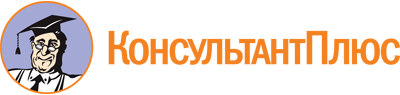 Федеральный закон от 31.12.2014 N 488-ФЗ
(ред. от 12.12.2023)
"О промышленной политике в Российской Федерации"
(с изм. и доп., вступ. в силу с 01.01.2024)Документ предоставлен КонсультантПлюс

www.consultant.ru

Дата сохранения: 29.03.2024
 31 декабря 2014 годаN 488-ФЗСписок изменяющих документов(в ред. Федеральных законов от 13.07.2015 N 216-ФЗ,от 03.07.2016 N 365-ФЗ, от 31.12.2017 N 486-ФЗ, от 27.06.2018 N 160-ФЗ,от 02.08.2019 N 290-ФЗ, от 20.07.2020 N 225-ФЗ, от 01.05.2022 N 130-ФЗ,от 14.07.2022 N 268-ФЗ, от 07.10.2022 N 390-ФЗ, от 05.12.2022 N 496-ФЗ,от 13.06.2023 N 245-ФЗ, от 24.07.2023 N 371-ФЗ, от 04.08.2023 N 451-ФЗ,от 12.12.2023 N 577-ФЗ)КонсультантПлюс: примечание.С 01.07.2024 в п. 7 ст. 3 вносятся изменения (ФЗ от 25.12.2023 N 658-ФЗ). См. будущую редакцию.КонсультантПлюс: примечание.С 01.07.2024 ст. 3 дополняется п. 7.1 и 7.2 (ФЗ от 25.12.2023 N 658-ФЗ). См. будущую редакцию.КонсультантПлюс: примечание.С 01.07.2024 в п. 11 ст. 3 вносятся изменения (ФЗ от 25.12.2023 N 658-ФЗ). См. будущую редакцию.КонсультантПлюс: примечание.С 01.07.2024 ст. 3 дополняется п. 24 (ФЗ от 25.12.2023 N 658-ФЗ). См. будущую редакцию.КонсультантПлюс: примечание.С 23.06.2024 п. 4 ч. 2 ст. 4 излагается в новой редакции (ФЗ от 25.12.2023 N 654-ФЗ). См. будущую редакцию.КонсультантПлюс: примечание.С 01.07.2024 ч. 2 ст. 4 дополняется п. 9 и 10 (ФЗ от 25.12.2023 N 658-ФЗ). См. будущую редакцию.КонсультантПлюс: примечание.С 01.07.2024 в п. 2 ч. 1 ст. 6 вносятся изменения (ФЗ от 25.12.2023 N 658-ФЗ). См. будущую редакцию.КонсультантПлюс: примечание.С 01.07.2024 в п. 10 ч. 1 ст. 6 вносятся изменения (ФЗ от 25.12.2023 N 658-ФЗ). См. будущую редакцию.КонсультантПлюс: примечание.С 01.07.2024 в п. 11 ч. 1 ст. 6 вносятся изменения (ФЗ от 25.12.2023 N 658-ФЗ). См. будущую редакцию.КонсультантПлюс: примечание.С 01.07.2024 в п. 12 ч. 1 ст. 6 вносятся изменения (ФЗ от 25.12.2023 N 658-ФЗ). См. будущую редакцию.КонсультантПлюс: примечание.С 01.07.2024 п. 13 ч. 1 ст. 6 излагается в новой редакции (ФЗ от 25.12.2023 N 658-ФЗ). См. будущую редакцию.КонсультантПлюс: примечание.С 01.07.2024 ч. 1 ст. 6 дополняется п. 16 (ФЗ от 25.12.2023 N 658-ФЗ). См. будущую редакцию.КонсультантПлюс: примечание.С 01.07.2024 в п. 6 ч. 3 ст. 6 вносятся изменения (ФЗ от 25.12.2023 N 658-ФЗ). См. будущую редакцию.КонсультантПлюс: примечание.С 01.07.2024 п. 7 ч. 3 ст. 6 излагается в новой редакции (ФЗ от 25.12.2023 N 658-ФЗ). См. будущую редакцию.КонсультантПлюс: примечание.С 01.07.2024 ч. 3 ст. 6 дополняется п. 7.1 (ФЗ от 25.12.2023 N 658-ФЗ). См. будущую редакцию.КонсультантПлюс: примечание.С 23.06.2024 ч. 3 ст. 6 дополняется п. 16 - 19 (ФЗ от 25.12.2023 N 654-ФЗ). См. будущую редакцию.КонсультантПлюс: примечание.С 23.06.2024 п. 3 ч. 2 ст. 10 излагается в новой редакции (ФЗ от 25.12.2023 N 654-ФЗ). См. будущую редакцию.КонсультантПлюс: примечание.С 23.06.2024 ФЗ дополняется ст. 10.1 (ФЗ от 25.12.2023 N 654-ФЗ). См. будущую редакцию.КонсультантПлюс: примечание.С 23.06.2024 ст. 12 дополняется п. 9 (ФЗ от 25.12.2023 N 654-ФЗ). См. будущую редакцию.КонсультантПлюс: примечание.С 01.07.2024 в ч. 1 ст. 14 вносятся изменения (ФЗ от 25.12.2023 N 658-ФЗ). См. будущую редакцию.КонсультантПлюс: примечание.С 01.07.2024 ч. 3 ст. 14 дополняется п. 6 (ФЗ от 25.12.2023 N 658-ФЗ). См. будущую редакцию.КонсультантПлюс: примечание.С 23.06.2024 в п. 10 ч. 4 ст. 14 вносятся изменения (ФЗ от 25.12.2023 N 654-ФЗ). См. будущую редакцию.КонсультантПлюс: примечание.С 23.06.2024 ч. 4 ст. 14 дополняется п. 10.1 (ФЗ от 25.12.2023 N 654-ФЗ). См. будущую редакцию.КонсультантПлюс: примечание.С 01.07.2024 ч. 4 ст. 14 дополняется п. 13 и 14 (ФЗ от 25.12.2023 N 658-ФЗ). См. будущую редакцию.КонсультантПлюс: примечание.С 13.08.2019 до 14.03.2022 ст. 16 применялась только к отношениям при заключении, изменении, расторжении специальных инвестконтрактов, указанных в ч. 2, 3 ст. 2 ФЗ от 02.08.2019 N 290-ФЗ, а также инвестконтрактов с участием Российской Федерации, решения о заключении которых приняты до 13.08.2019.КонсультантПлюс: примечание.Срок действия контракта может быть продлен в случае, указанном в ФЗ от 02.08.2019 N 290-ФЗ. Срок действия контракта в области автомобильной промышленности может быть продлен по 31.12.2033.КонсультантПлюс: примечание.С 01.07.2024 в абз. 1 ст. 17 вносятся изменения (ФЗ от 25.12.2023 N 658-ФЗ). См. будущую редакцию.КонсультантПлюс: примечание.С 01.07.2024 в п. 1 ст. 17 вносятся изменения (ФЗ от 25.12.2023 N 658-ФЗ). См. будущую редакцию.КонсультантПлюс: примечание.С 01.07.2024 в п. 2 ст. 17 вносятся изменения (ФЗ от 25.12.2023 N 658-ФЗ). См. будущую редакцию.КонсультантПлюс: примечание.С 01.07.2024 в п. 3 ст. 17 вносятся изменения (ФЗ от 25.12.2023 N 658-ФЗ). См. будущую редакцию.КонсультантПлюс: примечание.С 01.07.2024 закон дополняется ст. 17.1 (ФЗ от 25.12.2023 N 658-ФЗ). См. будущую редакцию.КонсультантПлюс: примечание.С 01.07.2024 ст. 18 излагается в новой редакции (ФЗ от 25.12.2023 N 658-ФЗ). См. будущую редакцию.КонсультантПлюс: примечание.О действии специальных инвестиционных контрактов, заключенных до 13.08.2019, см. ст. 2 Федерального закона от 02.08.2019 N 290-ФЗ. Новые контракты заключаются не позднее 31.12.2030.КонсультантПлюс: примечание.Ст. 19 на территориях ДНР, ЛНР, Запорожской и Херсонской обл. не применяется до 01.01.2028.КонсультантПлюс: примечание.Ст. 19.1 на территориях ДНР, ЛНР, Запорожской и Херсонской обл. не применяется до 01.01.2028.КонсультантПлюс: примечание.Ст. 19.2 на территориях ДНР, ЛНР, Запорожской и Херсонской обл. не применяется до 01.01.2028.КонсультантПлюс: примечание.Ч. 3 ст. 20 на территориях ДНР, ЛНР, Запорожской и Херсонской обл. не применяется до 01.01.2028.